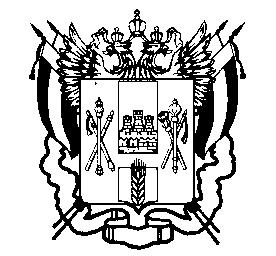 МИНИСТЕРСТВО ОБЩЕГО И ПРОФЕССИОНАЛЬНОГО ОБРАЗОВАНИЯРОСТОВСКОЙ ОБЛАСТИПРИКАЗ27.10.2022								№ 1072г. Ростов-на-ДонуО внесении изменений в приказ минобразования Ростовской области 
от 26.11.2018 № 887В связи с производственной необходимостьюПРИКАЗЫВАЮ:Внести  в приказ минобразования Ростовской области 
от 26.11.2018 № 887 «О порядке аккредитации граждан в качестве общественных наблюдателей при проведении итогового сочинения (изложения), государственной итоговой аттестации по образовательным программам основного общего, среднего общего образования и иных оценочных процедур 
в сфере образования» (далее – приказ) следующие изменения:Изложить приложения №№ 1-7 к приказу в редакции приложений №№ 1-7 соответственно к настоящему приказу.Дополнить приказ приложением № 8 в редакции приложения № 8 
к настоящему приказу      Контроль исполнения настоящего приказа возложить на первого заместителя министра Анищенкова С.С. Министр                                                                                                   А.Е. ФатеевПриказ подготовлен отделом оценки качества образования, начальник Леонидова К.И.Приложение № 1к приказу минобразования Ростовской областиот 27.10.2022 № 1072Приложение № 6 к приказу минобразования Ростовской областиот 27.10.2022 № 1072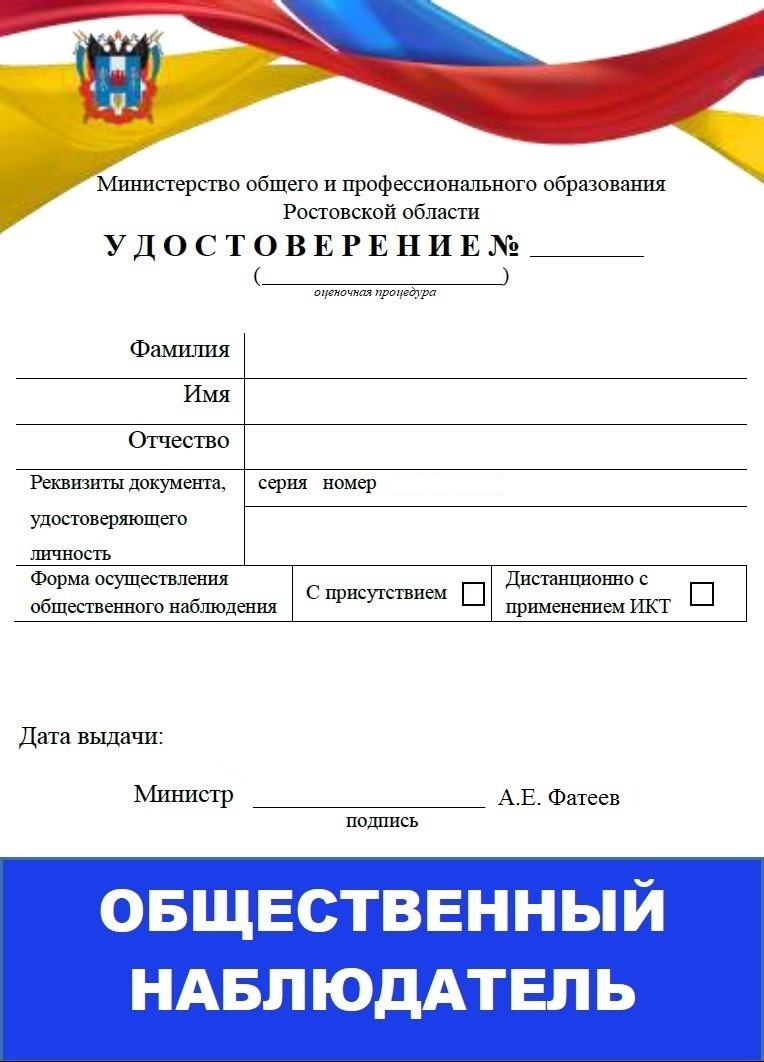 Приложение № 7 к приказуминобразования Ростовской области от  27.10.2022 №1072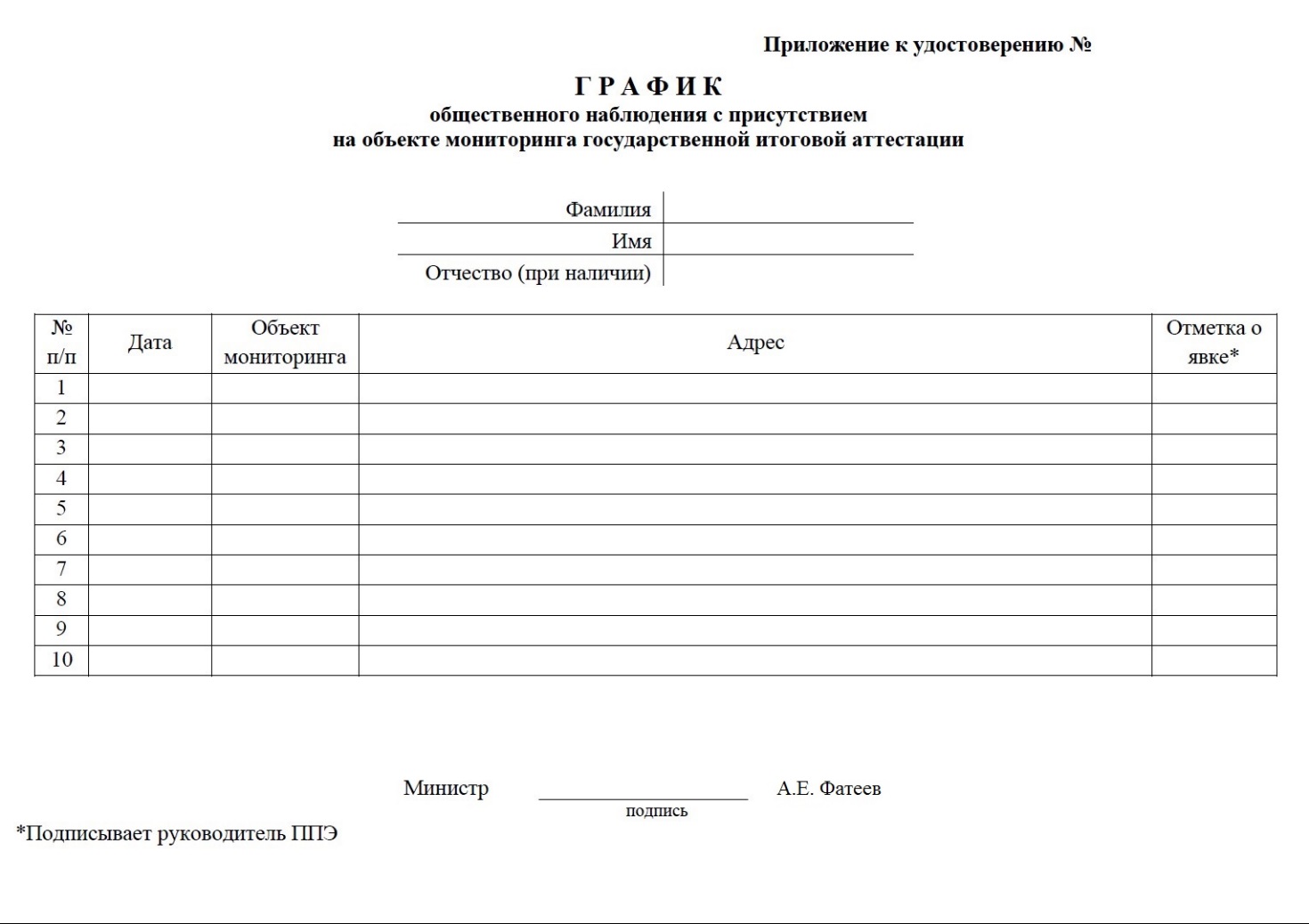 Приложение № 8 к приказуминобразования Ростовской области от  27.10.2022 №1072Примерная форма заявленияна аккредитацию гражданина в качестве общественного наблюдателя при проведении итогового сочинения (изложения)Примерная форма заявленияна аккредитацию гражданина в качестве общественного наблюдателя при проведении итогового сочинения (изложения)Примерная форма заявленияна аккредитацию гражданина в качестве общественного наблюдателя при проведении итогового сочинения (изложения)Примерная форма заявленияна аккредитацию гражданина в качестве общественного наблюдателя при проведении итогового сочинения (изложения)Примерная форма заявленияна аккредитацию гражданина в качестве общественного наблюдателя при проведении итогового сочинения (изложения)Примерная форма заявленияна аккредитацию гражданина в качестве общественного наблюдателя при проведении итогового сочинения (изложения)Примерная форма заявленияна аккредитацию гражданина в качестве общественного наблюдателя при проведении итогового сочинения (изложения)Примерная форма заявленияна аккредитацию гражданина в качестве общественного наблюдателя при проведении итогового сочинения (изложения)Примерная форма заявленияна аккредитацию гражданина в качестве общественного наблюдателя при проведении итогового сочинения (изложения)Примерная форма заявленияна аккредитацию гражданина в качестве общественного наблюдателя при проведении итогового сочинения (изложения)Примерная форма заявленияна аккредитацию гражданина в качестве общественного наблюдателя при проведении итогового сочинения (изложения)Примерная форма заявленияна аккредитацию гражданина в качестве общественного наблюдателя при проведении итогового сочинения (изложения)Примерная форма заявленияна аккредитацию гражданина в качестве общественного наблюдателя при проведении итогового сочинения (изложения)Примерная форма заявленияна аккредитацию гражданина в качестве общественного наблюдателя при проведении итогового сочинения (изложения)Примерная форма заявленияна аккредитацию гражданина в качестве общественного наблюдателя при проведении итогового сочинения (изложения)Примерная форма заявленияна аккредитацию гражданина в качестве общественного наблюдателя при проведении итогового сочинения (изложения)Примерная форма заявленияна аккредитацию гражданина в качестве общественного наблюдателя при проведении итогового сочинения (изложения)Примерная форма заявленияна аккредитацию гражданина в качестве общественного наблюдателя при проведении итогового сочинения (изложения)Примерная форма заявленияна аккредитацию гражданина в качестве общественного наблюдателя при проведении итогового сочинения (изложения)Примерная форма заявленияна аккредитацию гражданина в качестве общественного наблюдателя при проведении итогового сочинения (изложения)Примерная форма заявленияна аккредитацию гражданина в качестве общественного наблюдателя при проведении итогового сочинения (изложения)Примерная форма заявленияна аккредитацию гражданина в качестве общественного наблюдателя при проведении итогового сочинения (изложения)Примерная форма заявленияна аккредитацию гражданина в качестве общественного наблюдателя при проведении итогового сочинения (изложения)Примерная форма заявленияна аккредитацию гражданина в качестве общественного наблюдателя при проведении итогового сочинения (изложения)Примерная форма заявленияна аккредитацию гражданина в качестве общественного наблюдателя при проведении итогового сочинения (изложения)Примерная форма заявленияна аккредитацию гражданина в качестве общественного наблюдателя при проведении итогового сочинения (изложения)Министру общего и профессиональногообразования Ростовской областиА.Е. ФатеевуМинистру общего и профессиональногообразования Ростовской областиА.Е. ФатеевуМинистру общего и профессиональногообразования Ростовской областиА.Е. ФатеевуМинистру общего и профессиональногообразования Ростовской областиА.Е. ФатеевуМинистру общего и профессиональногообразования Ростовской областиА.Е. ФатеевуМинистру общего и профессиональногообразования Ростовской областиА.Е. ФатеевуМинистру общего и профессиональногообразования Ростовской областиА.Е. ФатеевуМинистру общего и профессиональногообразования Ростовской областиА.Е. ФатеевуМинистру общего и профессиональногообразования Ростовской областиА.Е. ФатеевуМинистру общего и профессиональногообразования Ростовской областиА.Е. ФатеевуМинистру общего и профессиональногообразования Ростовской областиА.Е. ФатеевуМинистру общего и профессиональногообразования Ростовской областиА.Е. ФатеевуМинистру общего и профессиональногообразования Ростовской областиА.Е. ФатеевуМинистру общего и профессиональногообразования Ростовской областиА.Е. ФатеевуМинистру общего и профессиональногообразования Ростовской областиА.Е. ФатеевуМинистру общего и профессиональногообразования Ростовской областиА.Е. ФатеевуМинистру общего и профессиональногообразования Ростовской областиА.Е. ФатеевуМинистру общего и профессиональногообразования Ростовской областиА.Е. ФатеевуФ. _________________________________________Ф. _________________________________________Ф. _________________________________________Ф. _________________________________________Ф. _________________________________________Ф. _________________________________________Ф. _________________________________________Ф. _________________________________________Ф. _________________________________________Ф. _________________________________________Ф. _________________________________________Ф. _________________________________________Ф. _________________________________________Ф. _________________________________________Ф. _________________________________________Ф. _________________________________________Ф. _________________________________________Ф. _________________________________________И. _________________________________________И. _________________________________________И. _________________________________________И. _________________________________________И. _________________________________________И. _________________________________________И. _________________________________________И. _________________________________________И. _________________________________________И. _________________________________________И. _________________________________________И. _________________________________________И. _________________________________________И. _________________________________________И. _________________________________________И. _________________________________________И. _________________________________________И. _________________________________________О. _________________________________________О. _________________________________________О. _________________________________________О. _________________________________________О. _________________________________________О. _________________________________________О. _________________________________________О. _________________________________________О. _________________________________________О. _________________________________________О. _________________________________________О. _________________________________________О. _________________________________________О. _________________________________________О. _________________________________________О. _________________________________________О. _________________________________________О. _________________________________________З А Я В Л Е Н И ЕЗ А Я В Л Е Н И ЕЗ А Я В Л Е Н И ЕЗ А Я В Л Е Н И ЕЗ А Я В Л Е Н И ЕЗ А Я В Л Е Н И ЕЗ А Я В Л Е Н И ЕЗ А Я В Л Е Н И ЕЗ А Я В Л Е Н И ЕЗ А Я В Л Е Н И ЕЗ А Я В Л Е Н И ЕЗ А Я В Л Е Н И ЕЗ А Я В Л Е Н И ЕЗ А Я В Л Е Н И ЕЗ А Я В Л Е Н И ЕЗ А Я В Л Е Н И ЕЗ А Я В Л Е Н И ЕЗ А Я В Л Е Н И ЕЗ А Я В Л Е Н И ЕЗ А Я В Л Е Н И ЕЗ А Я В Л Е Н И ЕЗ А Я В Л Е Н И ЕЗ А Я В Л Е Н И ЕЗ А Я В Л Е Н И ЕЗ А Я В Л Е Н И ЕЗ А Я В Л Е Н И ЕПрошу аккредитовать меня в качестве общественного наблюдателя при проведении итогового сочинения (изложения) (далее – ИС) Прошу аккредитовать меня в качестве общественного наблюдателя при проведении итогового сочинения (изложения) (далее – ИС) Прошу аккредитовать меня в качестве общественного наблюдателя при проведении итогового сочинения (изложения) (далее – ИС) Прошу аккредитовать меня в качестве общественного наблюдателя при проведении итогового сочинения (изложения) (далее – ИС) Прошу аккредитовать меня в качестве общественного наблюдателя при проведении итогового сочинения (изложения) (далее – ИС) Прошу аккредитовать меня в качестве общественного наблюдателя при проведении итогового сочинения (изложения) (далее – ИС) Прошу аккредитовать меня в качестве общественного наблюдателя при проведении итогового сочинения (изложения) (далее – ИС) Прошу аккредитовать меня в качестве общественного наблюдателя при проведении итогового сочинения (изложения) (далее – ИС) Прошу аккредитовать меня в качестве общественного наблюдателя при проведении итогового сочинения (изложения) (далее – ИС) Прошу аккредитовать меня в качестве общественного наблюдателя при проведении итогового сочинения (изложения) (далее – ИС) Прошу аккредитовать меня в качестве общественного наблюдателя при проведении итогового сочинения (изложения) (далее – ИС) Прошу аккредитовать меня в качестве общественного наблюдателя при проведении итогового сочинения (изложения) (далее – ИС) Прошу аккредитовать меня в качестве общественного наблюдателя при проведении итогового сочинения (изложения) (далее – ИС) Прошу аккредитовать меня в качестве общественного наблюдателя при проведении итогового сочинения (изложения) (далее – ИС) Прошу аккредитовать меня в качестве общественного наблюдателя при проведении итогового сочинения (изложения) (далее – ИС) Прошу аккредитовать меня в качестве общественного наблюдателя при проведении итогового сочинения (изложения) (далее – ИС) Прошу аккредитовать меня в качестве общественного наблюдателя при проведении итогового сочинения (изложения) (далее – ИС) Прошу аккредитовать меня в качестве общественного наблюдателя при проведении итогового сочинения (изложения) (далее – ИС) Прошу аккредитовать меня в качестве общественного наблюдателя при проведении итогового сочинения (изложения) (далее – ИС) Прошу аккредитовать меня в качестве общественного наблюдателя при проведении итогового сочинения (изложения) (далее – ИС) Прошу аккредитовать меня в качестве общественного наблюдателя при проведении итогового сочинения (изложения) (далее – ИС) Прошу аккредитовать меня в качестве общественного наблюдателя при проведении итогового сочинения (изложения) (далее – ИС) Прошу аккредитовать меня в качестве общественного наблюдателя при проведении итогового сочинения (изложения) (далее – ИС) Прошу аккредитовать меня в качестве общественного наблюдателя при проведении итогового сочинения (изложения) (далее – ИС) Прошу аккредитовать меня в качестве общественного наблюдателя при проведении итогового сочинения (изложения) (далее – ИС) Прошу аккредитовать меня в качестве общественного наблюдателя при проведении итогового сочинения (изложения) (далее – ИС) Прошу аккредитовать меня в качестве общественного наблюдателя при проведении итогового сочинения (изложения) (далее – ИС) Прошу аккредитовать меня в качестве общественного наблюдателя при проведении итогового сочинения (изложения) (далее – ИС) Прошу аккредитовать меня в качестве общественного наблюдателя при проведении итогового сочинения (изложения) (далее – ИС) Прошу аккредитовать меня в качестве общественного наблюдателя при проведении итогового сочинения (изложения) (далее – ИС) Прошу аккредитовать меня в качестве общественного наблюдателя при проведении итогового сочинения (изложения) (далее – ИС) Прошу аккредитовать меня в качестве общественного наблюдателя при проведении итогового сочинения (изложения) (далее – ИС) Прошу аккредитовать меня в качестве общественного наблюдателя при проведении итогового сочинения (изложения) (далее – ИС) Прошу аккредитовать меня в качестве общественного наблюдателя при проведении итогового сочинения (изложения) (далее – ИС) Прошу аккредитовать меня в качестве общественного наблюдателя при проведении итогового сочинения (изложения) (далее – ИС) Прошу аккредитовать меня в качестве общественного наблюдателя при проведении итогового сочинения (изложения) (далее – ИС) Прошу аккредитовать меня в качестве общественного наблюдателя при проведении итогового сочинения (изложения) (далее – ИС) Прошу аккредитовать меня в качестве общественного наблюдателя при проведении итогового сочинения (изложения) (далее – ИС) Прошу аккредитовать меня в качестве общественного наблюдателя при проведении итогового сочинения (изложения) (далее – ИС) Прошу аккредитовать меня в качестве общественного наблюдателя при проведении итогового сочинения (изложения) (далее – ИС) дата(ы)Прошу аккредитовать меня в качестве общественного наблюдателя при проведении итогового сочинения (изложения) (далее – ИС) Прошу аккредитовать меня в качестве общественного наблюдателя при проведении итогового сочинения (изложения) (далее – ИС) Прошу аккредитовать меня в качестве общественного наблюдателя при проведении итогового сочинения (изложения) (далее – ИС) Прошу аккредитовать меня в качестве общественного наблюдателя при проведении итогового сочинения (изложения) (далее – ИС) Прошу аккредитовать меня в качестве общественного наблюдателя при проведении итогового сочинения (изложения) (далее – ИС) Прошу аккредитовать меня в качестве общественного наблюдателя при проведении итогового сочинения (изложения) (далее – ИС) Прошу аккредитовать меня в качестве общественного наблюдателя при проведении итогового сочинения (изложения) (далее – ИС) Прошу аккредитовать меня в качестве общественного наблюдателя при проведении итогового сочинения (изложения) (далее – ИС) Прошу аккредитовать меня в качестве общественного наблюдателя при проведении итогового сочинения (изложения) (далее – ИС) Прошу аккредитовать меня в качестве общественного наблюдателя при проведении итогового сочинения (изложения) (далее – ИС) Прошу аккредитовать меня в качестве общественного наблюдателя при проведении итогового сочинения (изложения) (далее – ИС) Прошу аккредитовать меня в качестве общественного наблюдателя при проведении итогового сочинения (изложения) (далее – ИС) Прошу аккредитовать меня в качестве общественного наблюдателя при проведении итогового сочинения (изложения) (далее – ИС) Прошу аккредитовать меня в качестве общественного наблюдателя при проведении итогового сочинения (изложения) (далее – ИС) Прошу аккредитовать меня в качестве общественного наблюдателя при проведении итогового сочинения (изложения) (далее – ИС) Прошу аккредитовать меня в качестве общественного наблюдателя при проведении итогового сочинения (изложения) (далее – ИС) Прошу аккредитовать меня в качестве общественного наблюдателя при проведении итогового сочинения (изложения) (далее – ИС) Прошу аккредитовать меня в качестве общественного наблюдателя при проведении итогового сочинения (изложения) (далее – ИС) Прошу аккредитовать меня в качестве общественного наблюдателя при проведении итогового сочинения (изложения) (далее – ИС) Прошу аккредитовать меня в качестве общественного наблюдателя при проведении итогового сочинения (изложения) (далее – ИС) О себе сообщаю следующее:О себе сообщаю следующее:О себе сообщаю следующее:О себе сообщаю следующее:О себе сообщаю следующее:О себе сообщаю следующее:О себе сообщаю следующее:О себе сообщаю следующее:О себе сообщаю следующее:О себе сообщаю следующее:О себе сообщаю следующее:О себе сообщаю следующее:О себе сообщаю следующее:О себе сообщаю следующее:О себе сообщаю следующее:О себе сообщаю следующее:О себе сообщаю следующее:О себе сообщаю следующее:О себе сообщаю следующее:О себе сообщаю следующее:О себе сообщаю следующее:О себе сообщаю следующее:О себе сообщаю следующее:О себе сообщаю следующее:О себе сообщаю следующее:О себе сообщаю следующее:пол:МЖучастие в ИС прошлых лет:участие в ИС прошлых лет:участие в ИС прошлых лет:участие в ИС прошлых лет:участие в ИС прошлых лет:ДАДАДАНЕТНЕТучастие близких родственников в ИС  20___-20___ уч.года:участие близких родственников в ИС  20___-20___ уч.года:участие близких родственников в ИС  20___-20___ уч.года:участие близких родственников в ИС  20___-20___ уч.года:участие близких родственников в ИС  20___-20___ уч.года:участие близких родственников в ИС  20___-20___ уч.года:ДАНЕТНЕТНЕТДата рождения:Дата рождения:Дата рождения:Дата рождения:Дата рождения:Адрес регистрации:Адрес регистрации:Адрес регистрации:Адрес регистрации:Адрес регистрации:Адрес фактического проживания:Адрес фактического проживания:Адрес фактического проживания:Адрес фактического проживания:Адрес фактического проживания:Адрес фактического проживания:Адрес фактического проживания:Адрес фактического проживания:Адрес фактического проживания:Адрес фактического проживания:Контактный телефон, e-mail:Контактный телефон, e-mail:Контактный телефон, e-mail:Контактный телефон, e-mail:Контактный телефон, e-mail:Контактный телефон, e-mail:Контактный телефон, e-mail:Контактный телефон, e-mail:Контактный телефон, e-mail:Контактный телефон, e-mail:Документ, удостоверяющий личность:Документ, удостоверяющий личность:Документ, удостоверяющий личность:Документ, удостоверяющий личность:Документ, удостоверяющий личность:сериясерия№(кем и когда выдан)(кем и когда выдан)(кем и когда выдан)Документ, удостоверяющий личность:Документ, удостоверяющий личность:Документ, удостоверяющий личность:Документ, удостоверяющий личность:Документ, удостоверяющий личность:Место работы (учебы, службы), должность:Место работы (учебы, службы), должность:Место работы (учебы, службы), должность:Место работы (учебы, службы), должность:Место работы (учебы, службы), должность:Место работы (учебы, службы), должность:Место работы (учебы, службы), должность:Место работы (учебы, службы), должность:Место работы (учебы, службы), должность:Место работы (учебы, службы), должность:Уровень образования:Уровень образования:Уровень образования:Уровень образования:Уровень образования:Квалификация по диплому:Квалификация по диплому:Квалификация по диплому:Квалификация по диплому:Квалификация по диплому:Населенный пункт:Населенный пункт:Населенный пункт:Населенный пункт:Населенный пункт:Даты присутствия (в соответствии с расписанием ИС):Даты присутствия (в соответствии с расписанием ИС):Даты присутствия (в соответствии с расписанием ИС):Даты присутствия (в соответствии с расписанием ИС):Даты присутствия (в соответствии с расписанием ИС):Даты присутствия (в соответствии с расписанием ИС):Даты присутствия (в соответствии с расписанием ИС):Даты присутствия (в соответствии с расписанием ИС):Даты присутствия (в соответствии с расписанием ИС):Даты присутствия (в соответствии с расписанием ИС):С порядком проведения ИС, правами и обязанностями общественного наблюдателя ознакомлен(а).С порядком проведения ИС, правами и обязанностями общественного наблюдателя ознакомлен(а).С порядком проведения ИС, правами и обязанностями общественного наблюдателя ознакомлен(а).С порядком проведения ИС, правами и обязанностями общественного наблюдателя ознакомлен(а).С порядком проведения ИС, правами и обязанностями общественного наблюдателя ознакомлен(а).С порядком проведения ИС, правами и обязанностями общественного наблюдателя ознакомлен(а).С порядком проведения ИС, правами и обязанностями общественного наблюдателя ознакомлен(а).С порядком проведения ИС, правами и обязанностями общественного наблюдателя ознакомлен(а).С порядком проведения ИС, правами и обязанностями общественного наблюдателя ознакомлен(а).С порядком проведения ИС, правами и обязанностями общественного наблюдателя ознакомлен(а).С порядком проведения ИС, правами и обязанностями общественного наблюдателя ознакомлен(а).С порядком проведения ИС, правами и обязанностями общественного наблюдателя ознакомлен(а).С порядком проведения ИС, правами и обязанностями общественного наблюдателя ознакомлен(а).С порядком проведения ИС, правами и обязанностями общественного наблюдателя ознакомлен(а).С порядком проведения ИС, правами и обязанностями общественного наблюдателя ознакомлен(а).С порядком проведения ИС, правами и обязанностями общественного наблюдателя ознакомлен(а).С порядком проведения ИС, правами и обязанностями общественного наблюдателя ознакомлен(а).С порядком проведения ИС, правами и обязанностями общественного наблюдателя ознакомлен(а).С порядком проведения ИС, правами и обязанностями общественного наблюдателя ознакомлен(а).С порядком проведения ИС, правами и обязанностями общественного наблюдателя ознакомлен(а).С порядком проведения ИС, правами и обязанностями общественного наблюдателя ознакомлен(а).С порядком проведения ИС, правами и обязанностями общественного наблюдателя ознакомлен(а).С порядком проведения ИС, правами и обязанностями общественного наблюдателя ознакомлен(а).С порядком проведения ИС, правами и обязанностями общественного наблюдателя ознакомлен(а).С порядком проведения ИС, правами и обязанностями общественного наблюдателя ознакомлен(а).С порядком проведения ИС, правами и обязанностями общественного наблюдателя ознакомлен(а).Согласен(на) на обработку моих персональных данных (согласие прилагается)Согласен(на) на обработку моих персональных данных (согласие прилагается)Согласен(на) на обработку моих персональных данных (согласие прилагается)Согласен(на) на обработку моих персональных данных (согласие прилагается)Согласен(на) на обработку моих персональных данных (согласие прилагается)Согласен(на) на обработку моих персональных данных (согласие прилагается)Согласен(на) на обработку моих персональных данных (согласие прилагается)Согласен(на) на обработку моих персональных данных (согласие прилагается)Согласен(на) на обработку моих персональных данных (согласие прилагается)Согласен(на) на обработку моих персональных данных (согласие прилагается)Согласен(на) на обработку моих персональных данных (согласие прилагается)Согласен(на) на обработку моих персональных данных (согласие прилагается)Согласен(на) на обработку моих персональных данных (согласие прилагается)Согласен(на) на обработку моих персональных данных (согласие прилагается)Согласен(на) на обработку моих персональных данных (согласие прилагается)Согласен(на) на обработку моих персональных данных (согласие прилагается)Согласен(на) на обработку моих персональных данных (согласие прилагается)Согласен(на) на обработку моих персональных данных (согласие прилагается)Согласен(на) на обработку моих персональных данных (согласие прилагается)Согласен(на) на обработку моих персональных данных (согласие прилагается)Согласен(на) на обработку моих персональных данных (согласие прилагается)Согласен(на) на обработку моих персональных данных (согласие прилагается)Согласен(на) на обработку моих персональных данных (согласие прилагается)Согласен(на) на обработку моих персональных данных (согласие прилагается)Согласен(на) на обработку моих персональных данных (согласие прилагается)Согласен(на) на обработку моих персональных данных (согласие прилагается)«____» ______________ 20___ г.«____» ______________ 20___ г.«____» ______________ 20___ г.«____» ______________ 20___ г.«____» ______________ 20___ г.«____» ______________ 20___ г.«____» ______________ 20___ г.«____» ______________ 20___ г.«____» ______________ 20___ г.«____» ______________ 20___ г.(дата подачи заявления)(дата подачи заявления)(дата подачи заявления)(дата подачи заявления)(дата подачи заявления)(дата подачи заявления)(дата подачи заявления)(дата подачи заявления)(дата подачи заявления)(дата подачи заявления)(подпись)(подпись)(подпись)(подпись)(подпись)(подпись)(подпись)(расшифровка подписи)(расшифровка подписи)(расшифровка подписи)(расшифровка подписи)(расшифровка подписи)(расшифровка подписи)(расшифровка подписи)(расшифровка подписи)Приложение № 2к приказу минобразования Ростовской областиот 27.10.2022 №1072Приложение № 2к приказу минобразования Ростовской областиот 27.10.2022 №1072Приложение № 2к приказу минобразования Ростовской областиот 27.10.2022 №1072Приложение № 2к приказу минобразования Ростовской областиот 27.10.2022 №1072Приложение № 2к приказу минобразования Ростовской областиот 27.10.2022 №1072Приложение № 2к приказу минобразования Ростовской областиот 27.10.2022 №1072Приложение № 2к приказу минобразования Ростовской областиот 27.10.2022 №1072Приложение № 2к приказу минобразования Ростовской областиот 27.10.2022 №1072Приложение № 2к приказу минобразования Ростовской областиот 27.10.2022 №1072Приложение № 2к приказу минобразования Ростовской областиот 27.10.2022 №1072Приложение № 2к приказу минобразования Ростовской областиот 27.10.2022 №1072Приложение № 2к приказу минобразования Ростовской областиот 27.10.2022 №1072Приложение № 2к приказу минобразования Ростовской областиот 27.10.2022 №1072Приложение № 2к приказу минобразования Ростовской областиот 27.10.2022 №1072Приложение № 2к приказу минобразования Ростовской областиот 27.10.2022 №1072Приложение № 2к приказу минобразования Ростовской областиот 27.10.2022 №1072Приложение № 2к приказу минобразования Ростовской областиот 27.10.2022 №1072Приложение № 2к приказу минобразования Ростовской областиот 27.10.2022 №1072Приложение № 2к приказу минобразования Ростовской областиот 27.10.2022 №1072Приложение № 2к приказу минобразования Ростовской областиот 27.10.2022 №1072Приложение № 2к приказу минобразования Ростовской областиот 27.10.2022 №1072Приложение № 2к приказу минобразования Ростовской областиот 27.10.2022 №1072Приложение № 2к приказу минобразования Ростовской областиот 27.10.2022 №1072Приложение № 2к приказу минобразования Ростовской областиот 27.10.2022 №1072Приложение № 2к приказу минобразования Ростовской областиот 27.10.2022 №1072Примерная форма заявленияна аккредитацию гражданина в качестве общественного наблюдателя при проведении государственной итоговой аттестации по образовательным программам основного общего образованияПримерная форма заявленияна аккредитацию гражданина в качестве общественного наблюдателя при проведении государственной итоговой аттестации по образовательным программам основного общего образованияПримерная форма заявленияна аккредитацию гражданина в качестве общественного наблюдателя при проведении государственной итоговой аттестации по образовательным программам основного общего образованияПримерная форма заявленияна аккредитацию гражданина в качестве общественного наблюдателя при проведении государственной итоговой аттестации по образовательным программам основного общего образованияПримерная форма заявленияна аккредитацию гражданина в качестве общественного наблюдателя при проведении государственной итоговой аттестации по образовательным программам основного общего образованияПримерная форма заявленияна аккредитацию гражданина в качестве общественного наблюдателя при проведении государственной итоговой аттестации по образовательным программам основного общего образованияПримерная форма заявленияна аккредитацию гражданина в качестве общественного наблюдателя при проведении государственной итоговой аттестации по образовательным программам основного общего образованияПримерная форма заявленияна аккредитацию гражданина в качестве общественного наблюдателя при проведении государственной итоговой аттестации по образовательным программам основного общего образованияПримерная форма заявленияна аккредитацию гражданина в качестве общественного наблюдателя при проведении государственной итоговой аттестации по образовательным программам основного общего образованияПримерная форма заявленияна аккредитацию гражданина в качестве общественного наблюдателя при проведении государственной итоговой аттестации по образовательным программам основного общего образованияПримерная форма заявленияна аккредитацию гражданина в качестве общественного наблюдателя при проведении государственной итоговой аттестации по образовательным программам основного общего образованияПримерная форма заявленияна аккредитацию гражданина в качестве общественного наблюдателя при проведении государственной итоговой аттестации по образовательным программам основного общего образованияПримерная форма заявленияна аккредитацию гражданина в качестве общественного наблюдателя при проведении государственной итоговой аттестации по образовательным программам основного общего образованияПримерная форма заявленияна аккредитацию гражданина в качестве общественного наблюдателя при проведении государственной итоговой аттестации по образовательным программам основного общего образованияПримерная форма заявленияна аккредитацию гражданина в качестве общественного наблюдателя при проведении государственной итоговой аттестации по образовательным программам основного общего образованияПримерная форма заявленияна аккредитацию гражданина в качестве общественного наблюдателя при проведении государственной итоговой аттестации по образовательным программам основного общего образованияПримерная форма заявленияна аккредитацию гражданина в качестве общественного наблюдателя при проведении государственной итоговой аттестации по образовательным программам основного общего образованияПримерная форма заявленияна аккредитацию гражданина в качестве общественного наблюдателя при проведении государственной итоговой аттестации по образовательным программам основного общего образованияПримерная форма заявленияна аккредитацию гражданина в качестве общественного наблюдателя при проведении государственной итоговой аттестации по образовательным программам основного общего образованияПримерная форма заявленияна аккредитацию гражданина в качестве общественного наблюдателя при проведении государственной итоговой аттестации по образовательным программам основного общего образованияПримерная форма заявленияна аккредитацию гражданина в качестве общественного наблюдателя при проведении государственной итоговой аттестации по образовательным программам основного общего образованияПримерная форма заявленияна аккредитацию гражданина в качестве общественного наблюдателя при проведении государственной итоговой аттестации по образовательным программам основного общего образованияПримерная форма заявленияна аккредитацию гражданина в качестве общественного наблюдателя при проведении государственной итоговой аттестации по образовательным программам основного общего образованияПримерная форма заявленияна аккредитацию гражданина в качестве общественного наблюдателя при проведении государственной итоговой аттестации по образовательным программам основного общего образованияПримерная форма заявленияна аккредитацию гражданина в качестве общественного наблюдателя при проведении государственной итоговой аттестации по образовательным программам основного общего образованияМинистру общего и профессиональногообразования Ростовской областиА.Е. ФатеевуМинистру общего и профессиональногообразования Ростовской областиА.Е. ФатеевуМинистру общего и профессиональногообразования Ростовской областиА.Е. ФатеевуМинистру общего и профессиональногообразования Ростовской областиА.Е. ФатеевуМинистру общего и профессиональногообразования Ростовской областиА.Е. ФатеевуМинистру общего и профессиональногообразования Ростовской областиА.Е. ФатеевуМинистру общего и профессиональногообразования Ростовской областиА.Е. ФатеевуМинистру общего и профессиональногообразования Ростовской областиА.Е. ФатеевуМинистру общего и профессиональногообразования Ростовской областиА.Е. ФатеевуМинистру общего и профессиональногообразования Ростовской областиА.Е. ФатеевуМинистру общего и профессиональногообразования Ростовской областиА.Е. ФатеевуМинистру общего и профессиональногообразования Ростовской областиА.Е. ФатеевуМинистру общего и профессиональногообразования Ростовской областиА.Е. ФатеевуМинистру общего и профессиональногообразования Ростовской областиА.Е. ФатеевуМинистру общего и профессиональногообразования Ростовской областиА.Е. ФатеевуМинистру общего и профессиональногообразования Ростовской областиА.Е. ФатеевуМинистру общего и профессиональногообразования Ростовской областиА.Е. ФатеевуФ. _________________________________________Ф. _________________________________________Ф. _________________________________________Ф. _________________________________________Ф. _________________________________________Ф. _________________________________________Ф. _________________________________________Ф. _________________________________________Ф. _________________________________________Ф. _________________________________________Ф. _________________________________________Ф. _________________________________________Ф. _________________________________________Ф. _________________________________________Ф. _________________________________________Ф. _________________________________________Ф. _________________________________________И._________________________________________И._________________________________________И._________________________________________И._________________________________________И._________________________________________И._________________________________________И._________________________________________И._________________________________________И._________________________________________И._________________________________________И._________________________________________И._________________________________________И._________________________________________И._________________________________________И._________________________________________И._________________________________________И._________________________________________О. _________________________________________О. _________________________________________О. _________________________________________О. _________________________________________О. _________________________________________О. _________________________________________О. _________________________________________О. _________________________________________О. _________________________________________О. _________________________________________О. _________________________________________О. _________________________________________О. _________________________________________О. _________________________________________О. _________________________________________О. _________________________________________О. _________________________________________З А Я В Л Е Н И ЕЗ А Я В Л Е Н И ЕЗ А Я В Л Е Н И ЕЗ А Я В Л Е Н И ЕЗ А Я В Л Е Н И ЕЗ А Я В Л Е Н И ЕЗ А Я В Л Е Н И ЕЗ А Я В Л Е Н И ЕЗ А Я В Л Е Н И ЕЗ А Я В Л Е Н И ЕЗ А Я В Л Е Н И ЕЗ А Я В Л Е Н И ЕЗ А Я В Л Е Н И ЕЗ А Я В Л Е Н И ЕЗ А Я В Л Е Н И ЕЗ А Я В Л Е Н И ЕЗ А Я В Л Е Н И ЕЗ А Я В Л Е Н И ЕЗ А Я В Л Е Н И ЕЗ А Я В Л Е Н И ЕЗ А Я В Л Е Н И ЕЗ А Я В Л Е Н И ЕЗ А Я В Л Е Н И ЕЗ А Я В Л Е Н И ЕЗ А Я В Л Е Н И ЕПрошу аккредитовать меня в качестве общественного наблюдателя при проведении государственной итоговой аттестации по образовательным программам основного общего образования в форме (нужное выделить):Прошу аккредитовать меня в качестве общественного наблюдателя при проведении государственной итоговой аттестации по образовательным программам основного общего образования в форме (нужное выделить):Прошу аккредитовать меня в качестве общественного наблюдателя при проведении государственной итоговой аттестации по образовательным программам основного общего образования в форме (нужное выделить):Прошу аккредитовать меня в качестве общественного наблюдателя при проведении государственной итоговой аттестации по образовательным программам основного общего образования в форме (нужное выделить):Прошу аккредитовать меня в качестве общественного наблюдателя при проведении государственной итоговой аттестации по образовательным программам основного общего образования в форме (нужное выделить):Прошу аккредитовать меня в качестве общественного наблюдателя при проведении государственной итоговой аттестации по образовательным программам основного общего образования в форме (нужное выделить):Прошу аккредитовать меня в качестве общественного наблюдателя при проведении государственной итоговой аттестации по образовательным программам основного общего образования в форме (нужное выделить):Прошу аккредитовать меня в качестве общественного наблюдателя при проведении государственной итоговой аттестации по образовательным программам основного общего образования в форме (нужное выделить):Прошу аккредитовать меня в качестве общественного наблюдателя при проведении государственной итоговой аттестации по образовательным программам основного общего образования в форме (нужное выделить):Прошу аккредитовать меня в качестве общественного наблюдателя при проведении государственной итоговой аттестации по образовательным программам основного общего образования в форме (нужное выделить):Прошу аккредитовать меня в качестве общественного наблюдателя при проведении государственной итоговой аттестации по образовательным программам основного общего образования в форме (нужное выделить):Прошу аккредитовать меня в качестве общественного наблюдателя при проведении государственной итоговой аттестации по образовательным программам основного общего образования в форме (нужное выделить):Прошу аккредитовать меня в качестве общественного наблюдателя при проведении государственной итоговой аттестации по образовательным программам основного общего образования в форме (нужное выделить):Прошу аккредитовать меня в качестве общественного наблюдателя при проведении государственной итоговой аттестации по образовательным программам основного общего образования в форме (нужное выделить):Прошу аккредитовать меня в качестве общественного наблюдателя при проведении государственной итоговой аттестации по образовательным программам основного общего образования в форме (нужное выделить):Прошу аккредитовать меня в качестве общественного наблюдателя при проведении государственной итоговой аттестации по образовательным программам основного общего образования в форме (нужное выделить):Прошу аккредитовать меня в качестве общественного наблюдателя при проведении государственной итоговой аттестации по образовательным программам основного общего образования в форме (нужное выделить):Прошу аккредитовать меня в качестве общественного наблюдателя при проведении государственной итоговой аттестации по образовательным программам основного общего образования в форме (нужное выделить):Прошу аккредитовать меня в качестве общественного наблюдателя при проведении государственной итоговой аттестации по образовательным программам основного общего образования в форме (нужное выделить):Прошу аккредитовать меня в качестве общественного наблюдателя при проведении государственной итоговой аттестации по образовательным программам основного общего образования в форме (нужное выделить):Прошу аккредитовать меня в качестве общественного наблюдателя при проведении государственной итоговой аттестации по образовательным программам основного общего образования в форме (нужное выделить):Прошу аккредитовать меня в качестве общественного наблюдателя при проведении государственной итоговой аттестации по образовательным программам основного общего образования в форме (нужное выделить):Прошу аккредитовать меня в качестве общественного наблюдателя при проведении государственной итоговой аттестации по образовательным программам основного общего образования в форме (нужное выделить):Прошу аккредитовать меня в качестве общественного наблюдателя при проведении государственной итоговой аттестации по образовательным программам основного общего образования в форме (нужное выделить):Прошу аккредитовать меня в качестве общественного наблюдателя при проведении государственной итоговой аттестации по образовательным программам основного общего образования в форме (нужное выделить):Прошу аккредитовать меня в качестве общественного наблюдателя при проведении государственной итоговой аттестации по образовательным программам основного общего образования в форме (нужное выделить):Прошу аккредитовать меня в качестве общественного наблюдателя при проведении государственной итоговой аттестации по образовательным программам основного общего образования в форме (нужное выделить):Прошу аккредитовать меня в качестве общественного наблюдателя при проведении государственной итоговой аттестации по образовательным программам основного общего образования в форме (нужное выделить):Прошу аккредитовать меня в качестве общественного наблюдателя при проведении государственной итоговой аттестации по образовательным программам основного общего образования в форме (нужное выделить):Прошу аккредитовать меня в качестве общественного наблюдателя при проведении государственной итоговой аттестации по образовательным программам основного общего образования в форме (нужное выделить):Прошу аккредитовать меня в качестве общественного наблюдателя при проведении государственной итоговой аттестации по образовательным программам основного общего образования в форме (нужное выделить):Прошу аккредитовать меня в качестве общественного наблюдателя при проведении государственной итоговой аттестации по образовательным программам основного общего образования в форме (нужное выделить):Прошу аккредитовать меня в качестве общественного наблюдателя при проведении государственной итоговой аттестации по образовательным программам основного общего образования в форме (нужное выделить):Прошу аккредитовать меня в качестве общественного наблюдателя при проведении государственной итоговой аттестации по образовательным программам основного общего образования в форме (нужное выделить):Прошу аккредитовать меня в качестве общественного наблюдателя при проведении государственной итоговой аттестации по образовательным программам основного общего образования в форме (нужное выделить):Прошу аккредитовать меня в качестве общественного наблюдателя при проведении государственной итоговой аттестации по образовательным программам основного общего образования в форме (нужное выделить):Прошу аккредитовать меня в качестве общественного наблюдателя при проведении государственной итоговой аттестации по образовательным программам основного общего образования в форме (нужное выделить):Прошу аккредитовать меня в качестве общественного наблюдателя при проведении государственной итоговой аттестации по образовательным программам основного общего образования в форме (нужное выделить):Прошу аккредитовать меня в качестве общественного наблюдателя при проведении государственной итоговой аттестации по образовательным программам основного общего образования в форме (нужное выделить):Прошу аккредитовать меня в качестве общественного наблюдателя при проведении государственной итоговой аттестации по образовательным программам основного общего образования в форме (нужное выделить):ОГЭГВЭПрошу аккредитовать меня в качестве общественного наблюдателя при проведении государственной итоговой аттестации по образовательным программам основного общего образования в форме (нужное выделить):Прошу аккредитовать меня в качестве общественного наблюдателя при проведении государственной итоговой аттестации по образовательным программам основного общего образования в форме (нужное выделить):Прошу аккредитовать меня в качестве общественного наблюдателя при проведении государственной итоговой аттестации по образовательным программам основного общего образования в форме (нужное выделить):Прошу аккредитовать меня в качестве общественного наблюдателя при проведении государственной итоговой аттестации по образовательным программам основного общего образования в форме (нужное выделить):Прошу аккредитовать меня в качестве общественного наблюдателя при проведении государственной итоговой аттестации по образовательным программам основного общего образования в форме (нужное выделить):Прошу аккредитовать меня в качестве общественного наблюдателя при проведении государственной итоговой аттестации по образовательным программам основного общего образования в форме (нужное выделить):Прошу аккредитовать меня в качестве общественного наблюдателя при проведении государственной итоговой аттестации по образовательным программам основного общего образования в форме (нужное выделить):Прошу аккредитовать меня в качестве общественного наблюдателя при проведении государственной итоговой аттестации по образовательным программам основного общего образования в форме (нужное выделить):Прошу аккредитовать меня в качестве общественного наблюдателя при проведении государственной итоговой аттестации по образовательным программам основного общего образования в форме (нужное выделить):Прошу аккредитовать меня в качестве общественного наблюдателя при проведении государственной итоговой аттестации по образовательным программам основного общего образования в форме (нужное выделить):Прошу аккредитовать меня в качестве общественного наблюдателя при проведении государственной итоговой аттестации по образовательным программам основного общего образования в форме (нужное выделить):Прошу аккредитовать меня в качестве общественного наблюдателя при проведении государственной итоговой аттестации по образовательным программам основного общего образования в форме (нужное выделить):Прошу аккредитовать меня в качестве общественного наблюдателя при проведении государственной итоговой аттестации по образовательным программам основного общего образования в форме (нужное выделить):Прошу аккредитовать меня в качестве общественного наблюдателя при проведении государственной итоговой аттестации по образовательным программам основного общего образования в форме (нужное выделить):Прошу аккредитовать меня в качестве общественного наблюдателя при проведении государственной итоговой аттестации по образовательным программам основного общего образования в форме (нужное выделить):Прошу аккредитовать меня в качестве общественного наблюдателя при проведении государственной итоговой аттестации по образовательным программам основного общего образования в форме (нужное выделить):Прошу аккредитовать меня в качестве общественного наблюдателя при проведении государственной итоговой аттестации по образовательным программам основного общего образования в форме (нужное выделить):Прошу аккредитовать меня в качестве общественного наблюдателя при проведении государственной итоговой аттестации по образовательным программам основного общего образования в форме (нужное выделить):Прошу аккредитовать меня в качестве общественного наблюдателя при проведении государственной итоговой аттестации по образовательным программам основного общего образования в форме (нужное выделить):Прошу аккредитовать меня в качестве общественного наблюдателя при проведении государственной итоговой аттестации по образовательным программам основного общего образования в форме (нужное выделить):О себе сообщаю следующее:О себе сообщаю следующее:О себе сообщаю следующее:О себе сообщаю следующее:О себе сообщаю следующее:О себе сообщаю следующее:О себе сообщаю следующее:О себе сообщаю следующее:О себе сообщаю следующее:О себе сообщаю следующее:О себе сообщаю следующее:О себе сообщаю следующее:О себе сообщаю следующее:О себе сообщаю следующее:О себе сообщаю следующее:О себе сообщаю следующее:О себе сообщаю следующее:О себе сообщаю следующее:О себе сообщаю следующее:О себе сообщаю следующее:О себе сообщаю следующее:О себе сообщаю следующее:О себе сообщаю следующее:О себе сообщаю следующее:О себе сообщаю следующее:пол:МЖучастие в ГИА прошлых лет:участие в ГИА прошлых лет:участие в ГИА прошлых лет:участие в ГИА прошлых лет:участие в ГИА прошлых лет:ДАДАДАНЕТНЕТучастие близких родственников в ГИА ________г.:участие близких родственников в ГИА ________г.:участие близких родственников в ГИА ________г.:участие близких родственников в ГИА ________г.:участие близких родственников в ГИА ________г.:участие близких родственников в ГИА ________г.:ДАНЕТНЕТДата рождения:Дата рождения:Дата рождения:Дата рождения:Дата рождения:Адрес регистрации:Адрес регистрации:Адрес регистрации:Адрес регистрации:Адрес регистрации:Адрес фактического проживания:Адрес фактического проживания:Адрес фактического проживания:Адрес фактического проживания:Адрес фактического проживания:Адрес фактического проживания:Адрес фактического проживания:Адрес фактического проживания:Адрес фактического проживания:Адрес фактического проживания:Контактный телефон, e-mail:Контактный телефон, e-mail:Контактный телефон, e-mail:Контактный телефон, e-mail:Контактный телефон, e-mail:Контактный телефон, e-mail:Контактный телефон, e-mail:Контактный телефон, e-mail:Контактный телефон, e-mail:Контактный телефон, e-mail:Документ, удостоверяющий личность:Документ, удостоверяющий личность:Документ, удостоверяющий личность:Документ, удостоверяющий личность:Документ, удостоверяющий личность:сериясерия№(кем и когда выдан)(кем и когда выдан)(кем и когда выдан)Документ, удостоверяющий личность:Документ, удостоверяющий личность:Документ, удостоверяющий личность:Документ, удостоверяющий личность:Документ, удостоверяющий личность:Место работы (учебы, службы), должность:Место работы (учебы, службы), должность:Место работы (учебы, службы), должность:Место работы (учебы, службы), должность:Место работы (учебы, службы), должность:Место работы (учебы, службы), должность:Место работы (учебы, службы), должность:Место работы (учебы, службы), должность:Место работы (учебы, службы), должность:Место работы (учебы, службы), должность:Уровень образования:Уровень образования:Уровень образования:Уровень образования:Уровень образования:Квалификация по диплому:Квалификация по диплому:Квалификация по диплому:Квалификация по диплому:Квалификация по диплому:Населенный пункт:Населенный пункт:Населенный пункт:Населенный пункт:Населенный пункт:Даты присутствия (в соответствии с расписанием ГИА):Даты присутствия (в соответствии с расписанием ГИА):Даты присутствия (в соответствии с расписанием ГИА):Даты присутствия (в соответствии с расписанием ГИА):Даты присутствия (в соответствии с расписанием ГИА):Даты присутствия (в соответствии с расписанием ГИА):Даты присутствия (в соответствии с расписанием ГИА):Даты присутствия (в соответствии с расписанием ГИА):Даты присутствия (в соответствии с расписанием ГИА):Даты присутствия (в соответствии с расписанием ГИА):С порядком проведения государственной итоговой аттестации по образовательным программам основного общего образования, правами и обязанностями общественного наблюдателя ознакомлен(а).С порядком проведения государственной итоговой аттестации по образовательным программам основного общего образования, правами и обязанностями общественного наблюдателя ознакомлен(а).С порядком проведения государственной итоговой аттестации по образовательным программам основного общего образования, правами и обязанностями общественного наблюдателя ознакомлен(а).С порядком проведения государственной итоговой аттестации по образовательным программам основного общего образования, правами и обязанностями общественного наблюдателя ознакомлен(а).С порядком проведения государственной итоговой аттестации по образовательным программам основного общего образования, правами и обязанностями общественного наблюдателя ознакомлен(а).С порядком проведения государственной итоговой аттестации по образовательным программам основного общего образования, правами и обязанностями общественного наблюдателя ознакомлен(а).С порядком проведения государственной итоговой аттестации по образовательным программам основного общего образования, правами и обязанностями общественного наблюдателя ознакомлен(а).С порядком проведения государственной итоговой аттестации по образовательным программам основного общего образования, правами и обязанностями общественного наблюдателя ознакомлен(а).С порядком проведения государственной итоговой аттестации по образовательным программам основного общего образования, правами и обязанностями общественного наблюдателя ознакомлен(а).С порядком проведения государственной итоговой аттестации по образовательным программам основного общего образования, правами и обязанностями общественного наблюдателя ознакомлен(а).С порядком проведения государственной итоговой аттестации по образовательным программам основного общего образования, правами и обязанностями общественного наблюдателя ознакомлен(а).С порядком проведения государственной итоговой аттестации по образовательным программам основного общего образования, правами и обязанностями общественного наблюдателя ознакомлен(а).С порядком проведения государственной итоговой аттестации по образовательным программам основного общего образования, правами и обязанностями общественного наблюдателя ознакомлен(а).С порядком проведения государственной итоговой аттестации по образовательным программам основного общего образования, правами и обязанностями общественного наблюдателя ознакомлен(а).С порядком проведения государственной итоговой аттестации по образовательным программам основного общего образования, правами и обязанностями общественного наблюдателя ознакомлен(а).С порядком проведения государственной итоговой аттестации по образовательным программам основного общего образования, правами и обязанностями общественного наблюдателя ознакомлен(а).С порядком проведения государственной итоговой аттестации по образовательным программам основного общего образования, правами и обязанностями общественного наблюдателя ознакомлен(а).С порядком проведения государственной итоговой аттестации по образовательным программам основного общего образования, правами и обязанностями общественного наблюдателя ознакомлен(а).С порядком проведения государственной итоговой аттестации по образовательным программам основного общего образования, правами и обязанностями общественного наблюдателя ознакомлен(а).С порядком проведения государственной итоговой аттестации по образовательным программам основного общего образования, правами и обязанностями общественного наблюдателя ознакомлен(а).С порядком проведения государственной итоговой аттестации по образовательным программам основного общего образования, правами и обязанностями общественного наблюдателя ознакомлен(а).С порядком проведения государственной итоговой аттестации по образовательным программам основного общего образования, правами и обязанностями общественного наблюдателя ознакомлен(а).С порядком проведения государственной итоговой аттестации по образовательным программам основного общего образования, правами и обязанностями общественного наблюдателя ознакомлен(а).С порядком проведения государственной итоговой аттестации по образовательным программам основного общего образования, правами и обязанностями общественного наблюдателя ознакомлен(а).С порядком проведения государственной итоговой аттестации по образовательным программам основного общего образования, правами и обязанностями общественного наблюдателя ознакомлен(а).Документ, подтверждающий прохождение соответствующей подготовки, прилагаю.Документ, подтверждающий прохождение соответствующей подготовки, прилагаю.Документ, подтверждающий прохождение соответствующей подготовки, прилагаю.Документ, подтверждающий прохождение соответствующей подготовки, прилагаю.Документ, подтверждающий прохождение соответствующей подготовки, прилагаю.Документ, подтверждающий прохождение соответствующей подготовки, прилагаю.Документ, подтверждающий прохождение соответствующей подготовки, прилагаю.Документ, подтверждающий прохождение соответствующей подготовки, прилагаю.Документ, подтверждающий прохождение соответствующей подготовки, прилагаю.Документ, подтверждающий прохождение соответствующей подготовки, прилагаю.Документ, подтверждающий прохождение соответствующей подготовки, прилагаю.Документ, подтверждающий прохождение соответствующей подготовки, прилагаю.Документ, подтверждающий прохождение соответствующей подготовки, прилагаю.Документ, подтверждающий прохождение соответствующей подготовки, прилагаю.Документ, подтверждающий прохождение соответствующей подготовки, прилагаю.Документ, подтверждающий прохождение соответствующей подготовки, прилагаю.Документ, подтверждающий прохождение соответствующей подготовки, прилагаю.Документ, подтверждающий прохождение соответствующей подготовки, прилагаю.Документ, подтверждающий прохождение соответствующей подготовки, прилагаю.Документ, подтверждающий прохождение соответствующей подготовки, прилагаю.Документ, подтверждающий прохождение соответствующей подготовки, прилагаю.Документ, подтверждающий прохождение соответствующей подготовки, прилагаю.Документ, подтверждающий прохождение соответствующей подготовки, прилагаю.Документ, подтверждающий прохождение соответствующей подготовки, прилагаю.Документ, подтверждающий прохождение соответствующей подготовки, прилагаю.Согласен(на) на обработку моих персональных данных в информационной системе обеспечения проведения ГИА.Согласен(на) на обработку моих персональных данных в информационной системе обеспечения проведения ГИА.Согласен(на) на обработку моих персональных данных в информационной системе обеспечения проведения ГИА.Согласен(на) на обработку моих персональных данных в информационной системе обеспечения проведения ГИА.Согласен(на) на обработку моих персональных данных в информационной системе обеспечения проведения ГИА.Согласен(на) на обработку моих персональных данных в информационной системе обеспечения проведения ГИА.Согласен(на) на обработку моих персональных данных в информационной системе обеспечения проведения ГИА.Согласен(на) на обработку моих персональных данных в информационной системе обеспечения проведения ГИА.Согласен(на) на обработку моих персональных данных в информационной системе обеспечения проведения ГИА.Согласен(на) на обработку моих персональных данных в информационной системе обеспечения проведения ГИА.Согласен(на) на обработку моих персональных данных в информационной системе обеспечения проведения ГИА.Согласен(на) на обработку моих персональных данных в информационной системе обеспечения проведения ГИА.Согласен(на) на обработку моих персональных данных в информационной системе обеспечения проведения ГИА.Согласен(на) на обработку моих персональных данных в информационной системе обеспечения проведения ГИА.Согласен(на) на обработку моих персональных данных в информационной системе обеспечения проведения ГИА.Согласен(на) на обработку моих персональных данных в информационной системе обеспечения проведения ГИА.Согласен(на) на обработку моих персональных данных в информационной системе обеспечения проведения ГИА.Согласен(на) на обработку моих персональных данных в информационной системе обеспечения проведения ГИА.Согласен(на) на обработку моих персональных данных в информационной системе обеспечения проведения ГИА.Согласен(на) на обработку моих персональных данных в информационной системе обеспечения проведения ГИА.Согласен(на) на обработку моих персональных данных в информационной системе обеспечения проведения ГИА.Согласен(на) на обработку моих персональных данных в информационной системе обеспечения проведения ГИА.Согласен(на) на обработку моих персональных данных в информационной системе обеспечения проведения ГИА.Согласен(на) на обработку моих персональных данных в информационной системе обеспечения проведения ГИА.Согласен(на) на обработку моих персональных данных в информационной системе обеспечения проведения ГИА.«____» ______________ 20___ г.«____» ______________ 20___ г.«____» ______________ 20___ г.«____» ______________ 20___ г.«____» ______________ 20___ г.«____» ______________ 20___ г.«____» ______________ 20___ г.«____» ______________ 20___ г.«____» ______________ 20___ г.«____» ______________ 20___ г.(дата подачи заявления)(дата подачи заявления)(дата подачи заявления)(дата подачи заявления)(дата подачи заявления)(дата подачи заявления)(дата подачи заявления)(дата подачи заявления)(дата подачи заявления)(дата подачи заявления)(подпись)(подпись)(подпись)(подпись)(подпись)(подпись)(подпись)(расшифровка подписи)(расшифровка подписи)(расшифровка подписи)(расшифровка подписи)(расшифровка подписи)(расшифровка подписи)(расшифровка подписи)Приложение № 3к приказу минобразования Ростовской областиот 27.10.2022 № 1072Приложение № 3к приказу минобразования Ростовской областиот 27.10.2022 № 1072Приложение № 3к приказу минобразования Ростовской областиот 27.10.2022 № 1072Приложение № 3к приказу минобразования Ростовской областиот 27.10.2022 № 1072Приложение № 3к приказу минобразования Ростовской областиот 27.10.2022 № 1072Приложение № 3к приказу минобразования Ростовской областиот 27.10.2022 № 1072Приложение № 3к приказу минобразования Ростовской областиот 27.10.2022 № 1072Приложение № 3к приказу минобразования Ростовской областиот 27.10.2022 № 1072Приложение № 3к приказу минобразования Ростовской областиот 27.10.2022 № 1072Приложение № 3к приказу минобразования Ростовской областиот 27.10.2022 № 1072Приложение № 3к приказу минобразования Ростовской областиот 27.10.2022 № 1072Приложение № 3к приказу минобразования Ростовской областиот 27.10.2022 № 1072Приложение № 3к приказу минобразования Ростовской областиот 27.10.2022 № 1072Приложение № 3к приказу минобразования Ростовской областиот 27.10.2022 № 1072Приложение № 3к приказу минобразования Ростовской областиот 27.10.2022 № 1072Приложение № 3к приказу минобразования Ростовской областиот 27.10.2022 № 1072Приложение № 3к приказу минобразования Ростовской областиот 27.10.2022 № 1072Приложение № 3к приказу минобразования Ростовской областиот 27.10.2022 № 1072Приложение № 3к приказу минобразования Ростовской областиот 27.10.2022 № 1072Приложение № 3к приказу минобразования Ростовской областиот 27.10.2022 № 1072Приложение № 3к приказу минобразования Ростовской областиот 27.10.2022 № 1072Приложение № 3к приказу минобразования Ростовской областиот 27.10.2022 № 1072Приложение № 3к приказу минобразования Ростовской областиот 27.10.2022 № 1072Приложение № 3к приказу минобразования Ростовской областиот 27.10.2022 № 1072Приложение № 3к приказу минобразования Ростовской областиот 27.10.2022 № 1072Примерная форма заявленияна аккредитацию гражданина в качестве общественного наблюдателя при проведении государственной итоговой аттестации по образовательным программам среднего общего образованияПримерная форма заявленияна аккредитацию гражданина в качестве общественного наблюдателя при проведении государственной итоговой аттестации по образовательным программам среднего общего образованияПримерная форма заявленияна аккредитацию гражданина в качестве общественного наблюдателя при проведении государственной итоговой аттестации по образовательным программам среднего общего образованияПримерная форма заявленияна аккредитацию гражданина в качестве общественного наблюдателя при проведении государственной итоговой аттестации по образовательным программам среднего общего образованияПримерная форма заявленияна аккредитацию гражданина в качестве общественного наблюдателя при проведении государственной итоговой аттестации по образовательным программам среднего общего образованияПримерная форма заявленияна аккредитацию гражданина в качестве общественного наблюдателя при проведении государственной итоговой аттестации по образовательным программам среднего общего образованияПримерная форма заявленияна аккредитацию гражданина в качестве общественного наблюдателя при проведении государственной итоговой аттестации по образовательным программам среднего общего образованияПримерная форма заявленияна аккредитацию гражданина в качестве общественного наблюдателя при проведении государственной итоговой аттестации по образовательным программам среднего общего образованияПримерная форма заявленияна аккредитацию гражданина в качестве общественного наблюдателя при проведении государственной итоговой аттестации по образовательным программам среднего общего образованияПримерная форма заявленияна аккредитацию гражданина в качестве общественного наблюдателя при проведении государственной итоговой аттестации по образовательным программам среднего общего образованияПримерная форма заявленияна аккредитацию гражданина в качестве общественного наблюдателя при проведении государственной итоговой аттестации по образовательным программам среднего общего образованияПримерная форма заявленияна аккредитацию гражданина в качестве общественного наблюдателя при проведении государственной итоговой аттестации по образовательным программам среднего общего образованияПримерная форма заявленияна аккредитацию гражданина в качестве общественного наблюдателя при проведении государственной итоговой аттестации по образовательным программам среднего общего образованияПримерная форма заявленияна аккредитацию гражданина в качестве общественного наблюдателя при проведении государственной итоговой аттестации по образовательным программам среднего общего образованияПримерная форма заявленияна аккредитацию гражданина в качестве общественного наблюдателя при проведении государственной итоговой аттестации по образовательным программам среднего общего образованияПримерная форма заявленияна аккредитацию гражданина в качестве общественного наблюдателя при проведении государственной итоговой аттестации по образовательным программам среднего общего образованияПримерная форма заявленияна аккредитацию гражданина в качестве общественного наблюдателя при проведении государственной итоговой аттестации по образовательным программам среднего общего образованияПримерная форма заявленияна аккредитацию гражданина в качестве общественного наблюдателя при проведении государственной итоговой аттестации по образовательным программам среднего общего образованияПримерная форма заявленияна аккредитацию гражданина в качестве общественного наблюдателя при проведении государственной итоговой аттестации по образовательным программам среднего общего образованияПримерная форма заявленияна аккредитацию гражданина в качестве общественного наблюдателя при проведении государственной итоговой аттестации по образовательным программам среднего общего образованияПримерная форма заявленияна аккредитацию гражданина в качестве общественного наблюдателя при проведении государственной итоговой аттестации по образовательным программам среднего общего образованияПримерная форма заявленияна аккредитацию гражданина в качестве общественного наблюдателя при проведении государственной итоговой аттестации по образовательным программам среднего общего образованияПримерная форма заявленияна аккредитацию гражданина в качестве общественного наблюдателя при проведении государственной итоговой аттестации по образовательным программам среднего общего образованияПримерная форма заявленияна аккредитацию гражданина в качестве общественного наблюдателя при проведении государственной итоговой аттестации по образовательным программам среднего общего образованияПримерная форма заявленияна аккредитацию гражданина в качестве общественного наблюдателя при проведении государственной итоговой аттестации по образовательным программам среднего общего образованияМинистру общего и профессиональногообразования Ростовской областиА.Е. ФатеевуМинистру общего и профессиональногообразования Ростовской областиА.Е. ФатеевуМинистру общего и профессиональногообразования Ростовской областиА.Е. ФатеевуМинистру общего и профессиональногообразования Ростовской областиА.Е. ФатеевуМинистру общего и профессиональногообразования Ростовской областиА.Е. ФатеевуМинистру общего и профессиональногообразования Ростовской областиА.Е. ФатеевуМинистру общего и профессиональногообразования Ростовской областиА.Е. ФатеевуМинистру общего и профессиональногообразования Ростовской областиА.Е. ФатеевуМинистру общего и профессиональногообразования Ростовской областиА.Е. ФатеевуМинистру общего и профессиональногообразования Ростовской областиА.Е. ФатеевуМинистру общего и профессиональногообразования Ростовской областиА.Е. ФатеевуМинистру общего и профессиональногообразования Ростовской областиА.Е. ФатеевуМинистру общего и профессиональногообразования Ростовской областиА.Е. ФатеевуМинистру общего и профессиональногообразования Ростовской областиА.Е. ФатеевуМинистру общего и профессиональногообразования Ростовской областиА.Е. ФатеевуМинистру общего и профессиональногообразования Ростовской областиА.Е. ФатеевуМинистру общего и профессиональногообразования Ростовской областиА.Е. ФатеевуМинистру общего и профессиональногообразования Ростовской областиА.Е. ФатеевуФ. _________________________________________Ф. _________________________________________Ф. _________________________________________Ф. _________________________________________Ф. _________________________________________Ф. _________________________________________Ф. _________________________________________Ф. _________________________________________Ф. _________________________________________Ф. _________________________________________Ф. _________________________________________Ф. _________________________________________Ф. _________________________________________Ф. _________________________________________Ф. _________________________________________Ф. _________________________________________Ф. _________________________________________Ф. _________________________________________И. _________________________________________И. _________________________________________И. _________________________________________И. _________________________________________И. _________________________________________И. _________________________________________И. _________________________________________И. _________________________________________И. _________________________________________И. _________________________________________И. _________________________________________И. _________________________________________И. _________________________________________И. _________________________________________И. _________________________________________И. _________________________________________И. _________________________________________И. _________________________________________О. _________________________________________О. _________________________________________О. _________________________________________О. _________________________________________О. _________________________________________О. _________________________________________О. _________________________________________О. _________________________________________О. _________________________________________О. _________________________________________О. _________________________________________О. _________________________________________О. _________________________________________О. _________________________________________О. _________________________________________О. _________________________________________О. _________________________________________О. _________________________________________З А Я В Л Е Н И ЕЗ А Я В Л Е Н И ЕЗ А Я В Л Е Н И ЕЗ А Я В Л Е Н И ЕЗ А Я В Л Е Н И ЕЗ А Я В Л Е Н И ЕЗ А Я В Л Е Н И ЕЗ А Я В Л Е Н И ЕЗ А Я В Л Е Н И ЕЗ А Я В Л Е Н И ЕЗ А Я В Л Е Н И ЕЗ А Я В Л Е Н И ЕЗ А Я В Л Е Н И ЕЗ А Я В Л Е Н И ЕЗ А Я В Л Е Н И ЕЗ А Я В Л Е Н И ЕЗ А Я В Л Е Н И ЕЗ А Я В Л Е Н И ЕЗ А Я В Л Е Н И ЕЗ А Я В Л Е Н И ЕЗ А Я В Л Е Н И ЕЗ А Я В Л Е Н И ЕЗ А Я В Л Е Н И ЕЗ А Я В Л Е Н И ЕЗ А Я В Л Е Н И ЕПрошу аккредитовать меня в качестве общественного наблюдателя при проведении государственной итоговой аттестации по образовательным программам среднего общего образования в форме (нужное выделить):Прошу аккредитовать меня в качестве общественного наблюдателя при проведении государственной итоговой аттестации по образовательным программам среднего общего образования в форме (нужное выделить):Прошу аккредитовать меня в качестве общественного наблюдателя при проведении государственной итоговой аттестации по образовательным программам среднего общего образования в форме (нужное выделить):Прошу аккредитовать меня в качестве общественного наблюдателя при проведении государственной итоговой аттестации по образовательным программам среднего общего образования в форме (нужное выделить):Прошу аккредитовать меня в качестве общественного наблюдателя при проведении государственной итоговой аттестации по образовательным программам среднего общего образования в форме (нужное выделить):Прошу аккредитовать меня в качестве общественного наблюдателя при проведении государственной итоговой аттестации по образовательным программам среднего общего образования в форме (нужное выделить):Прошу аккредитовать меня в качестве общественного наблюдателя при проведении государственной итоговой аттестации по образовательным программам среднего общего образования в форме (нужное выделить):Прошу аккредитовать меня в качестве общественного наблюдателя при проведении государственной итоговой аттестации по образовательным программам среднего общего образования в форме (нужное выделить):Прошу аккредитовать меня в качестве общественного наблюдателя при проведении государственной итоговой аттестации по образовательным программам среднего общего образования в форме (нужное выделить):Прошу аккредитовать меня в качестве общественного наблюдателя при проведении государственной итоговой аттестации по образовательным программам среднего общего образования в форме (нужное выделить):Прошу аккредитовать меня в качестве общественного наблюдателя при проведении государственной итоговой аттестации по образовательным программам среднего общего образования в форме (нужное выделить):Прошу аккредитовать меня в качестве общественного наблюдателя при проведении государственной итоговой аттестации по образовательным программам среднего общего образования в форме (нужное выделить):Прошу аккредитовать меня в качестве общественного наблюдателя при проведении государственной итоговой аттестации по образовательным программам среднего общего образования в форме (нужное выделить):Прошу аккредитовать меня в качестве общественного наблюдателя при проведении государственной итоговой аттестации по образовательным программам среднего общего образования в форме (нужное выделить):Прошу аккредитовать меня в качестве общественного наблюдателя при проведении государственной итоговой аттестации по образовательным программам среднего общего образования в форме (нужное выделить):Прошу аккредитовать меня в качестве общественного наблюдателя при проведении государственной итоговой аттестации по образовательным программам среднего общего образования в форме (нужное выделить):Прошу аккредитовать меня в качестве общественного наблюдателя при проведении государственной итоговой аттестации по образовательным программам среднего общего образования в форме (нужное выделить):Прошу аккредитовать меня в качестве общественного наблюдателя при проведении государственной итоговой аттестации по образовательным программам среднего общего образования в форме (нужное выделить):Прошу аккредитовать меня в качестве общественного наблюдателя при проведении государственной итоговой аттестации по образовательным программам среднего общего образования в форме (нужное выделить):Прошу аккредитовать меня в качестве общественного наблюдателя при проведении государственной итоговой аттестации по образовательным программам среднего общего образования в форме (нужное выделить):Прошу аккредитовать меня в качестве общественного наблюдателя при проведении государственной итоговой аттестации по образовательным программам среднего общего образования в форме (нужное выделить):Прошу аккредитовать меня в качестве общественного наблюдателя при проведении государственной итоговой аттестации по образовательным программам среднего общего образования в форме (нужное выделить):Прошу аккредитовать меня в качестве общественного наблюдателя при проведении государственной итоговой аттестации по образовательным программам среднего общего образования в форме (нужное выделить):Прошу аккредитовать меня в качестве общественного наблюдателя при проведении государственной итоговой аттестации по образовательным программам среднего общего образования в форме (нужное выделить):Прошу аккредитовать меня в качестве общественного наблюдателя при проведении государственной итоговой аттестации по образовательным программам среднего общего образования в форме (нужное выделить):Прошу аккредитовать меня в качестве общественного наблюдателя при проведении государственной итоговой аттестации по образовательным программам среднего общего образования в форме (нужное выделить):Прошу аккредитовать меня в качестве общественного наблюдателя при проведении государственной итоговой аттестации по образовательным программам среднего общего образования в форме (нужное выделить):Прошу аккредитовать меня в качестве общественного наблюдателя при проведении государственной итоговой аттестации по образовательным программам среднего общего образования в форме (нужное выделить):Прошу аккредитовать меня в качестве общественного наблюдателя при проведении государственной итоговой аттестации по образовательным программам среднего общего образования в форме (нужное выделить):Прошу аккредитовать меня в качестве общественного наблюдателя при проведении государственной итоговой аттестации по образовательным программам среднего общего образования в форме (нужное выделить):Прошу аккредитовать меня в качестве общественного наблюдателя при проведении государственной итоговой аттестации по образовательным программам среднего общего образования в форме (нужное выделить):Прошу аккредитовать меня в качестве общественного наблюдателя при проведении государственной итоговой аттестации по образовательным программам среднего общего образования в форме (нужное выделить):Прошу аккредитовать меня в качестве общественного наблюдателя при проведении государственной итоговой аттестации по образовательным программам среднего общего образования в форме (нужное выделить):Прошу аккредитовать меня в качестве общественного наблюдателя при проведении государственной итоговой аттестации по образовательным программам среднего общего образования в форме (нужное выделить):Прошу аккредитовать меня в качестве общественного наблюдателя при проведении государственной итоговой аттестации по образовательным программам среднего общего образования в форме (нужное выделить):Прошу аккредитовать меня в качестве общественного наблюдателя при проведении государственной итоговой аттестации по образовательным программам среднего общего образования в форме (нужное выделить):Прошу аккредитовать меня в качестве общественного наблюдателя при проведении государственной итоговой аттестации по образовательным программам среднего общего образования в форме (нужное выделить):Прошу аккредитовать меня в качестве общественного наблюдателя при проведении государственной итоговой аттестации по образовательным программам среднего общего образования в форме (нужное выделить):Прошу аккредитовать меня в качестве общественного наблюдателя при проведении государственной итоговой аттестации по образовательным программам среднего общего образования в форме (нужное выделить):Прошу аккредитовать меня в качестве общественного наблюдателя при проведении государственной итоговой аттестации по образовательным программам среднего общего образования в форме (нужное выделить):Прошу аккредитовать меня в качестве общественного наблюдателя при проведении государственной итоговой аттестации по образовательным программам среднего общего образования в форме (нужное выделить):Прошу аккредитовать меня в качестве общественного наблюдателя при проведении государственной итоговой аттестации по образовательным программам среднего общего образования в форме (нужное выделить):ЕГЭГВЭГВЭПрошу аккредитовать меня в качестве общественного наблюдателя при проведении государственной итоговой аттестации по образовательным программам среднего общего образования в форме (нужное выделить):Прошу аккредитовать меня в качестве общественного наблюдателя при проведении государственной итоговой аттестации по образовательным программам среднего общего образования в форме (нужное выделить):Прошу аккредитовать меня в качестве общественного наблюдателя при проведении государственной итоговой аттестации по образовательным программам среднего общего образования в форме (нужное выделить):Прошу аккредитовать меня в качестве общественного наблюдателя при проведении государственной итоговой аттестации по образовательным программам среднего общего образования в форме (нужное выделить):Прошу аккредитовать меня в качестве общественного наблюдателя при проведении государственной итоговой аттестации по образовательным программам среднего общего образования в форме (нужное выделить):Прошу аккредитовать меня в качестве общественного наблюдателя при проведении государственной итоговой аттестации по образовательным программам среднего общего образования в форме (нужное выделить):Прошу аккредитовать меня в качестве общественного наблюдателя при проведении государственной итоговой аттестации по образовательным программам среднего общего образования в форме (нужное выделить):Прошу аккредитовать меня в качестве общественного наблюдателя при проведении государственной итоговой аттестации по образовательным программам среднего общего образования в форме (нужное выделить):Прошу аккредитовать меня в качестве общественного наблюдателя при проведении государственной итоговой аттестации по образовательным программам среднего общего образования в форме (нужное выделить):Прошу аккредитовать меня в качестве общественного наблюдателя при проведении государственной итоговой аттестации по образовательным программам среднего общего образования в форме (нужное выделить):Прошу аккредитовать меня в качестве общественного наблюдателя при проведении государственной итоговой аттестации по образовательным программам среднего общего образования в форме (нужное выделить):Прошу аккредитовать меня в качестве общественного наблюдателя при проведении государственной итоговой аттестации по образовательным программам среднего общего образования в форме (нужное выделить):Прошу аккредитовать меня в качестве общественного наблюдателя при проведении государственной итоговой аттестации по образовательным программам среднего общего образования в форме (нужное выделить):Прошу аккредитовать меня в качестве общественного наблюдателя при проведении государственной итоговой аттестации по образовательным программам среднего общего образования в форме (нужное выделить):Прошу аккредитовать меня в качестве общественного наблюдателя при проведении государственной итоговой аттестации по образовательным программам среднего общего образования в форме (нужное выделить):Прошу аккредитовать меня в качестве общественного наблюдателя при проведении государственной итоговой аттестации по образовательным программам среднего общего образования в форме (нужное выделить):Прошу аккредитовать меня в качестве общественного наблюдателя при проведении государственной итоговой аттестации по образовательным программам среднего общего образования в форме (нужное выделить):Прошу аккредитовать меня в качестве общественного наблюдателя при проведении государственной итоговой аттестации по образовательным программам среднего общего образования в форме (нужное выделить):Прошу аккредитовать меня в качестве общественного наблюдателя при проведении государственной итоговой аттестации по образовательным программам среднего общего образования в форме (нужное выделить):Прошу аккредитовать меня в качестве общественного наблюдателя при проведении государственной итоговой аттестации по образовательным программам среднего общего образования в форме (нужное выделить):Прошу аккредитовать меня в качестве общественного наблюдателя при проведении государственной итоговой аттестации по образовательным программам среднего общего образования в форме (нужное выделить):О себе сообщаю следующее:О себе сообщаю следующее:О себе сообщаю следующее:О себе сообщаю следующее:О себе сообщаю следующее:пол:МЖучастие в ГИА прошлых лет:участие в ГИА прошлых лет:участие в ГИА прошлых лет:участие в ГИА прошлых лет:участие в ГИА прошлых лет:участие в ГИА прошлых лет:ДАНЕТНЕТНЕТНЕТНЕТучастие близких родственников в ГИА _____г.: участие близких родственников в ГИА _____г.: участие близких родственников в ГИА _____г.: ДАНЕТНЕТДата рождения:Дата рождения:Дата рождения:Дата рождения:Дата рождения:Адрес регистрации:Адрес регистрации:Адрес регистрации:Адрес регистрации:Адрес регистрации:Адрес регистрации:Адрес регистрации:Адрес регистрации:Адрес регистрации:Адрес регистрации:Адрес фактического проживания:Адрес фактического проживания:Адрес фактического проживания:Адрес фактического проживания:Адрес фактического проживания:Адрес фактического проживания:Адрес фактического проживания:Адрес фактического проживания:Адрес фактического проживания:Адрес фактического проживания:Контактный телефон,e-mail:Контактный телефон,e-mail:Контактный телефон,e-mail:Контактный телефон,e-mail:Контактный телефон,e-mail:Контактный телефон,e-mail:Контактный телефон,e-mail:Контактный телефон,e-mail:Контактный телефон,e-mail:Контактный телефон,e-mail:Документ, удостоверяющий личность:Документ, удостоверяющий личность:Документ, удостоверяющий личность:Документ, удостоверяющий личность:Документ, удостоверяющий личность:сериясериясерия№№№(кем и когда выдан)(кем и когда выдан)Документ, удостоверяющий личность:Документ, удостоверяющий личность:Документ, удостоверяющий личность:Документ, удостоверяющий личность:Документ, удостоверяющий личность:Место работы (учебы, службы), должность:Место работы (учебы, службы), должность:Место работы (учебы, службы), должность:Место работы (учебы, службы), должность:Место работы (учебы, службы), должность:Место работы (учебы, службы), должность:Место работы (учебы, службы), должность:Место работы (учебы, службы), должность:Место работы (учебы, службы), должность:Место работы (учебы, службы), должность:Уровень образования:Уровень образования:Уровень образования:Уровень образования:Уровень образования:Квалификация по диплому:Квалификация по диплому:Квалификация по диплому:Квалификация по диплому:Квалификация по диплому:Форма осуществления общественного наблюдения (нужное отметить):Форма осуществления общественного наблюдения (нужное отметить):Форма осуществления общественного наблюдения (нужное отметить):Форма осуществления общественного наблюдения (нужное отметить):Форма осуществления общественного наблюдения (нужное отметить):Форма осуществления общественного наблюдения (нужное отметить):С присутствиемС присутствиемС присутствиемС присутствиемС присутствиемС присутствиемС присутствиемС присутствиемДистанционно с применением ИКТДистанционно с применением ИКТДистанционно с применением ИКТДистанционно с применением ИКТДистанционно с применением ИКТДистанционно с применением ИКТФорма осуществления общественного наблюдения (нужное отметить):Форма осуществления общественного наблюдения (нужное отметить):Форма осуществления общественного наблюдения (нужное отметить):Форма осуществления общественного наблюдения (нужное отметить):Форма осуществления общественного наблюдения (нужное отметить):Форма осуществления общественного наблюдения (нужное отметить):С присутствиемС присутствиемС присутствиемС присутствиемС присутствиемС присутствиемС присутствиемС присутствиемДистанционно с применением ИКТДистанционно с применением ИКТДистанционно с применением ИКТДистанционно с применением ИКТДистанционно с применением ИКТДистанционно с применением ИКТФорма осуществления общественного наблюдения (нужное отметить):Форма осуществления общественного наблюдения (нужное отметить):Форма осуществления общественного наблюдения (нужное отметить):Форма осуществления общественного наблюдения (нужное отметить):Форма осуществления общественного наблюдения (нужное отметить):Форма осуществления общественного наблюдения (нужное отметить):С присутствиемС присутствиемС присутствиемС присутствиемС присутствиемС присутствиемС присутствиемС присутствиемДистанционно с применением ИКТДистанционно с применением ИКТДистанционно с применением ИКТДистанционно с применением ИКТДистанционно с применением ИКТДистанционно с применением ИКТНаселенный пункт:Населенный пункт:Населенный пункт:Населенный пункт:Населенный пункт:Даты присутствия(в соответствии с расписанием ГИА):Даты присутствия(в соответствии с расписанием ГИА):Даты присутствия(в соответствии с расписанием ГИА):Даты присутствия(в соответствии с расписанием ГИА):Даты присутствия(в соответствии с расписанием ГИА):Даты присутствия(в соответствии с расписанием ГИА):Даты присутствия(в соответствии с расписанием ГИА):Даты присутствия(в соответствии с расписанием ГИА):Даты присутствия(в соответствии с расписанием ГИА):Даты присутствия(в соответствии с расписанием ГИА):Даты присутствия(в соответствии с расписанием ГИА):Даты присутствия(в соответствии с расписанием ГИА):Даты присутствия(в соответствии с расписанием ГИА):Даты присутствия(в соответствии с расписанием ГИА):Даты присутствия(в соответствии с расписанием ГИА):С порядком проведения государственной итоговой аттестации по образовательным программам среднего общего образования, правами и обязанностями общественного наблюдателя ознакомлен(а).С порядком проведения государственной итоговой аттестации по образовательным программам среднего общего образования, правами и обязанностями общественного наблюдателя ознакомлен(а).С порядком проведения государственной итоговой аттестации по образовательным программам среднего общего образования, правами и обязанностями общественного наблюдателя ознакомлен(а).С порядком проведения государственной итоговой аттестации по образовательным программам среднего общего образования, правами и обязанностями общественного наблюдателя ознакомлен(а).С порядком проведения государственной итоговой аттестации по образовательным программам среднего общего образования, правами и обязанностями общественного наблюдателя ознакомлен(а).С порядком проведения государственной итоговой аттестации по образовательным программам среднего общего образования, правами и обязанностями общественного наблюдателя ознакомлен(а).С порядком проведения государственной итоговой аттестации по образовательным программам среднего общего образования, правами и обязанностями общественного наблюдателя ознакомлен(а).С порядком проведения государственной итоговой аттестации по образовательным программам среднего общего образования, правами и обязанностями общественного наблюдателя ознакомлен(а).С порядком проведения государственной итоговой аттестации по образовательным программам среднего общего образования, правами и обязанностями общественного наблюдателя ознакомлен(а).С порядком проведения государственной итоговой аттестации по образовательным программам среднего общего образования, правами и обязанностями общественного наблюдателя ознакомлен(а).С порядком проведения государственной итоговой аттестации по образовательным программам среднего общего образования, правами и обязанностями общественного наблюдателя ознакомлен(а).С порядком проведения государственной итоговой аттестации по образовательным программам среднего общего образования, правами и обязанностями общественного наблюдателя ознакомлен(а).С порядком проведения государственной итоговой аттестации по образовательным программам среднего общего образования, правами и обязанностями общественного наблюдателя ознакомлен(а).С порядком проведения государственной итоговой аттестации по образовательным программам среднего общего образования, правами и обязанностями общественного наблюдателя ознакомлен(а).С порядком проведения государственной итоговой аттестации по образовательным программам среднего общего образования, правами и обязанностями общественного наблюдателя ознакомлен(а).С порядком проведения государственной итоговой аттестации по образовательным программам среднего общего образования, правами и обязанностями общественного наблюдателя ознакомлен(а).С порядком проведения государственной итоговой аттестации по образовательным программам среднего общего образования, правами и обязанностями общественного наблюдателя ознакомлен(а).С порядком проведения государственной итоговой аттестации по образовательным программам среднего общего образования, правами и обязанностями общественного наблюдателя ознакомлен(а).С порядком проведения государственной итоговой аттестации по образовательным программам среднего общего образования, правами и обязанностями общественного наблюдателя ознакомлен(а).С порядком проведения государственной итоговой аттестации по образовательным программам среднего общего образования, правами и обязанностями общественного наблюдателя ознакомлен(а).С порядком проведения государственной итоговой аттестации по образовательным программам среднего общего образования, правами и обязанностями общественного наблюдателя ознакомлен(а).С порядком проведения государственной итоговой аттестации по образовательным программам среднего общего образования, правами и обязанностями общественного наблюдателя ознакомлен(а).С порядком проведения государственной итоговой аттестации по образовательным программам среднего общего образования, правами и обязанностями общественного наблюдателя ознакомлен(а).С порядком проведения государственной итоговой аттестации по образовательным программам среднего общего образования, правами и обязанностями общественного наблюдателя ознакомлен(а).С порядком проведения государственной итоговой аттестации по образовательным программам среднего общего образования, правами и обязанностями общественного наблюдателя ознакомлен(а).Документ, подтверждающий прохождение соответствующей подготовки, прилагаю.Документ, подтверждающий прохождение соответствующей подготовки, прилагаю.Документ, подтверждающий прохождение соответствующей подготовки, прилагаю.Документ, подтверждающий прохождение соответствующей подготовки, прилагаю.Документ, подтверждающий прохождение соответствующей подготовки, прилагаю.Документ, подтверждающий прохождение соответствующей подготовки, прилагаю.Документ, подтверждающий прохождение соответствующей подготовки, прилагаю.Документ, подтверждающий прохождение соответствующей подготовки, прилагаю.Документ, подтверждающий прохождение соответствующей подготовки, прилагаю.Документ, подтверждающий прохождение соответствующей подготовки, прилагаю.Документ, подтверждающий прохождение соответствующей подготовки, прилагаю.Документ, подтверждающий прохождение соответствующей подготовки, прилагаю.Документ, подтверждающий прохождение соответствующей подготовки, прилагаю.Документ, подтверждающий прохождение соответствующей подготовки, прилагаю.Документ, подтверждающий прохождение соответствующей подготовки, прилагаю.Документ, подтверждающий прохождение соответствующей подготовки, прилагаю.Документ, подтверждающий прохождение соответствующей подготовки, прилагаю.Документ, подтверждающий прохождение соответствующей подготовки, прилагаю.Документ, подтверждающий прохождение соответствующей подготовки, прилагаю.Документ, подтверждающий прохождение соответствующей подготовки, прилагаю.Документ, подтверждающий прохождение соответствующей подготовки, прилагаю.Документ, подтверждающий прохождение соответствующей подготовки, прилагаю.Документ, подтверждающий прохождение соответствующей подготовки, прилагаю.Документ, подтверждающий прохождение соответствующей подготовки, прилагаю.Документ, подтверждающий прохождение соответствующей подготовки, прилагаю.Согласен(на) на обработку моих персональных данных в информационной системе обеспечения проведения ГИА.Согласен(на) на обработку моих персональных данных в информационной системе обеспечения проведения ГИА.Согласен(на) на обработку моих персональных данных в информационной системе обеспечения проведения ГИА.Согласен(на) на обработку моих персональных данных в информационной системе обеспечения проведения ГИА.Согласен(на) на обработку моих персональных данных в информационной системе обеспечения проведения ГИА.Согласен(на) на обработку моих персональных данных в информационной системе обеспечения проведения ГИА.Согласен(на) на обработку моих персональных данных в информационной системе обеспечения проведения ГИА.Согласен(на) на обработку моих персональных данных в информационной системе обеспечения проведения ГИА.Согласен(на) на обработку моих персональных данных в информационной системе обеспечения проведения ГИА.Согласен(на) на обработку моих персональных данных в информационной системе обеспечения проведения ГИА.Согласен(на) на обработку моих персональных данных в информационной системе обеспечения проведения ГИА.Согласен(на) на обработку моих персональных данных в информационной системе обеспечения проведения ГИА.Согласен(на) на обработку моих персональных данных в информационной системе обеспечения проведения ГИА.Согласен(на) на обработку моих персональных данных в информационной системе обеспечения проведения ГИА.Согласен(на) на обработку моих персональных данных в информационной системе обеспечения проведения ГИА.Согласен(на) на обработку моих персональных данных в информационной системе обеспечения проведения ГИА.Согласен(на) на обработку моих персональных данных в информационной системе обеспечения проведения ГИА.Согласен(на) на обработку моих персональных данных в информационной системе обеспечения проведения ГИА.Согласен(на) на обработку моих персональных данных в информационной системе обеспечения проведения ГИА.Согласен(на) на обработку моих персональных данных в информационной системе обеспечения проведения ГИА.Согласен(на) на обработку моих персональных данных в информационной системе обеспечения проведения ГИА.Согласен(на) на обработку моих персональных данных в информационной системе обеспечения проведения ГИА.Согласен(на) на обработку моих персональных данных в информационной системе обеспечения проведения ГИА.Согласен(на) на обработку моих персональных данных в информационной системе обеспечения проведения ГИА.Согласен(на) на обработку моих персональных данных в информационной системе обеспечения проведения ГИА.«____» ______________ 20___ г.«____» ______________ 20___ г.«____» ______________ 20___ г.«____» ______________ 20___ г.«____» ______________ 20___ г.«____» ______________ 20___ г.«____» ______________ 20___ г.«____» ______________ 20___ г.«____» ______________ 20___ г.(дата подачи заявления)(дата подачи заявления)(дата подачи заявления)(дата подачи заявления)(дата подачи заявления)(дата подачи заявления)(дата подачи заявления)(дата подачи заявления)(дата подачи заявления)(подпись)(подпись)(подпись)(подпись)(подпись)(подпись)(подпись)(подпись)(подпись)(подпись)(расшифровка подписи)(расшифровка подписи)(расшифровка подписи)(расшифровка подписи)(расшифровка подписи)Приложение № 4к приказу минобразования Ростовской областиот 27.10.2022 № 1072Приложение № 4к приказу минобразования Ростовской областиот 27.10.2022 № 1072Приложение № 4к приказу минобразования Ростовской областиот 27.10.2022 № 1072Приложение № 4к приказу минобразования Ростовской областиот 27.10.2022 № 1072Приложение № 4к приказу минобразования Ростовской областиот 27.10.2022 № 1072Приложение № 4к приказу минобразования Ростовской областиот 27.10.2022 № 1072Приложение № 4к приказу минобразования Ростовской областиот 27.10.2022 № 1072Приложение № 4к приказу минобразования Ростовской областиот 27.10.2022 № 1072Приложение № 4к приказу минобразования Ростовской областиот 27.10.2022 № 1072Приложение № 4к приказу минобразования Ростовской областиот 27.10.2022 № 1072Приложение № 4к приказу минобразования Ростовской областиот 27.10.2022 № 1072Приложение № 4к приказу минобразования Ростовской областиот 27.10.2022 № 1072Приложение № 4к приказу минобразования Ростовской областиот 27.10.2022 № 1072Приложение № 4к приказу минобразования Ростовской областиот 27.10.2022 № 1072Приложение № 4к приказу минобразования Ростовской областиот 27.10.2022 № 1072Приложение № 4к приказу минобразования Ростовской областиот 27.10.2022 № 1072Приложение № 4к приказу минобразования Ростовской областиот 27.10.2022 № 1072Приложение № 4к приказу минобразования Ростовской областиот 27.10.2022 № 1072Приложение № 4к приказу минобразования Ростовской областиот 27.10.2022 № 1072Приложение № 4к приказу минобразования Ростовской областиот 27.10.2022 № 1072Приложение № 4к приказу минобразования Ростовской областиот 27.10.2022 № 1072Приложение № 4к приказу минобразования Ростовской областиот 27.10.2022 № 1072Приложение № 4к приказу минобразования Ростовской областиот 27.10.2022 № 1072Приложение № 4к приказу минобразования Ростовской областиот 27.10.2022 № 1072Приложение № 4к приказу минобразования Ростовской областиот 27.10.2022 № 1072Примерная форма заявления на аккредитацию гражданина в качестве общественного наблюдателя при рассмотрении областной конфликтной комиссией апелляции участника государственной итоговой аттестации о несогласии 
с выставленными баллами (отметками)Примерная форма заявления на аккредитацию гражданина в качестве общественного наблюдателя при рассмотрении областной конфликтной комиссией апелляции участника государственной итоговой аттестации о несогласии 
с выставленными баллами (отметками)Примерная форма заявления на аккредитацию гражданина в качестве общественного наблюдателя при рассмотрении областной конфликтной комиссией апелляции участника государственной итоговой аттестации о несогласии 
с выставленными баллами (отметками)Примерная форма заявления на аккредитацию гражданина в качестве общественного наблюдателя при рассмотрении областной конфликтной комиссией апелляции участника государственной итоговой аттестации о несогласии 
с выставленными баллами (отметками)Примерная форма заявления на аккредитацию гражданина в качестве общественного наблюдателя при рассмотрении областной конфликтной комиссией апелляции участника государственной итоговой аттестации о несогласии 
с выставленными баллами (отметками)Примерная форма заявления на аккредитацию гражданина в качестве общественного наблюдателя при рассмотрении областной конфликтной комиссией апелляции участника государственной итоговой аттестации о несогласии 
с выставленными баллами (отметками)Примерная форма заявления на аккредитацию гражданина в качестве общественного наблюдателя при рассмотрении областной конфликтной комиссией апелляции участника государственной итоговой аттестации о несогласии 
с выставленными баллами (отметками)Примерная форма заявления на аккредитацию гражданина в качестве общественного наблюдателя при рассмотрении областной конфликтной комиссией апелляции участника государственной итоговой аттестации о несогласии 
с выставленными баллами (отметками)Примерная форма заявления на аккредитацию гражданина в качестве общественного наблюдателя при рассмотрении областной конфликтной комиссией апелляции участника государственной итоговой аттестации о несогласии 
с выставленными баллами (отметками)Примерная форма заявления на аккредитацию гражданина в качестве общественного наблюдателя при рассмотрении областной конфликтной комиссией апелляции участника государственной итоговой аттестации о несогласии 
с выставленными баллами (отметками)Примерная форма заявления на аккредитацию гражданина в качестве общественного наблюдателя при рассмотрении областной конфликтной комиссией апелляции участника государственной итоговой аттестации о несогласии 
с выставленными баллами (отметками)Примерная форма заявления на аккредитацию гражданина в качестве общественного наблюдателя при рассмотрении областной конфликтной комиссией апелляции участника государственной итоговой аттестации о несогласии 
с выставленными баллами (отметками)Примерная форма заявления на аккредитацию гражданина в качестве общественного наблюдателя при рассмотрении областной конфликтной комиссией апелляции участника государственной итоговой аттестации о несогласии 
с выставленными баллами (отметками)Примерная форма заявления на аккредитацию гражданина в качестве общественного наблюдателя при рассмотрении областной конфликтной комиссией апелляции участника государственной итоговой аттестации о несогласии 
с выставленными баллами (отметками)Примерная форма заявления на аккредитацию гражданина в качестве общественного наблюдателя при рассмотрении областной конфликтной комиссией апелляции участника государственной итоговой аттестации о несогласии 
с выставленными баллами (отметками)Примерная форма заявления на аккредитацию гражданина в качестве общественного наблюдателя при рассмотрении областной конфликтной комиссией апелляции участника государственной итоговой аттестации о несогласии 
с выставленными баллами (отметками)Примерная форма заявления на аккредитацию гражданина в качестве общественного наблюдателя при рассмотрении областной конфликтной комиссией апелляции участника государственной итоговой аттестации о несогласии 
с выставленными баллами (отметками)Примерная форма заявления на аккредитацию гражданина в качестве общественного наблюдателя при рассмотрении областной конфликтной комиссией апелляции участника государственной итоговой аттестации о несогласии 
с выставленными баллами (отметками)Примерная форма заявления на аккредитацию гражданина в качестве общественного наблюдателя при рассмотрении областной конфликтной комиссией апелляции участника государственной итоговой аттестации о несогласии 
с выставленными баллами (отметками)Примерная форма заявления на аккредитацию гражданина в качестве общественного наблюдателя при рассмотрении областной конфликтной комиссией апелляции участника государственной итоговой аттестации о несогласии 
с выставленными баллами (отметками)Примерная форма заявления на аккредитацию гражданина в качестве общественного наблюдателя при рассмотрении областной конфликтной комиссией апелляции участника государственной итоговой аттестации о несогласии 
с выставленными баллами (отметками)Примерная форма заявления на аккредитацию гражданина в качестве общественного наблюдателя при рассмотрении областной конфликтной комиссией апелляции участника государственной итоговой аттестации о несогласии 
с выставленными баллами (отметками)Примерная форма заявления на аккредитацию гражданина в качестве общественного наблюдателя при рассмотрении областной конфликтной комиссией апелляции участника государственной итоговой аттестации о несогласии 
с выставленными баллами (отметками)Примерная форма заявления на аккредитацию гражданина в качестве общественного наблюдателя при рассмотрении областной конфликтной комиссией апелляции участника государственной итоговой аттестации о несогласии 
с выставленными баллами (отметками)Примерная форма заявления на аккредитацию гражданина в качестве общественного наблюдателя при рассмотрении областной конфликтной комиссией апелляции участника государственной итоговой аттестации о несогласии 
с выставленными баллами (отметками)Министру общего и профессиональногообразования Ростовской областиА.Е.ФатеевуМинистру общего и профессиональногообразования Ростовской областиА.Е.ФатеевуМинистру общего и профессиональногообразования Ростовской областиА.Е.ФатеевуМинистру общего и профессиональногообразования Ростовской областиА.Е.ФатеевуМинистру общего и профессиональногообразования Ростовской областиА.Е.ФатеевуМинистру общего и профессиональногообразования Ростовской областиА.Е.ФатеевуМинистру общего и профессиональногообразования Ростовской областиА.Е.ФатеевуМинистру общего и профессиональногообразования Ростовской областиА.Е.ФатеевуМинистру общего и профессиональногообразования Ростовской областиА.Е.ФатеевуМинистру общего и профессиональногообразования Ростовской областиА.Е.ФатеевуМинистру общего и профессиональногообразования Ростовской областиА.Е.ФатеевуМинистру общего и профессиональногообразования Ростовской областиА.Е.ФатеевуМинистру общего и профессиональногообразования Ростовской областиА.Е.ФатеевуМинистру общего и профессиональногообразования Ростовской областиА.Е.ФатеевуМинистру общего и профессиональногообразования Ростовской областиА.Е.ФатеевуМинистру общего и профессиональногообразования Ростовской областиА.Е.ФатеевуМинистру общего и профессиональногообразования Ростовской областиА.Е.ФатеевуМинистру общего и профессиональногообразования Ростовской областиА.Е.ФатеевуФ. _________________________________________Ф. _________________________________________Ф. _________________________________________Ф. _________________________________________Ф. _________________________________________Ф. _________________________________________Ф. _________________________________________Ф. _________________________________________Ф. _________________________________________Ф. _________________________________________Ф. _________________________________________Ф. _________________________________________Ф. _________________________________________Ф. _________________________________________Ф. _________________________________________Ф. _________________________________________Ф. _________________________________________Ф. _________________________________________И. _________________________________________И. _________________________________________И. _________________________________________И. _________________________________________И. _________________________________________И. _________________________________________И. _________________________________________И. _________________________________________И. _________________________________________И. _________________________________________И. _________________________________________И. _________________________________________И. _________________________________________И. _________________________________________И. _________________________________________И. _________________________________________И. _________________________________________И. _________________________________________О. _________________________________________О. _________________________________________О. _________________________________________О. _________________________________________О. _________________________________________О. _________________________________________О. _________________________________________О. _________________________________________О. _________________________________________О. _________________________________________О. _________________________________________О. _________________________________________О. _________________________________________О. _________________________________________О. _________________________________________О. _________________________________________О. _________________________________________О. _________________________________________З А Я В Л Е Н И ЕЗ А Я В Л Е Н И ЕЗ А Я В Л Е Н И ЕЗ А Я В Л Е Н И ЕЗ А Я В Л Е Н И ЕЗ А Я В Л Е Н И ЕЗ А Я В Л Е Н И ЕЗ А Я В Л Е Н И ЕЗ А Я В Л Е Н И ЕЗ А Я В Л Е Н И ЕЗ А Я В Л Е Н И ЕЗ А Я В Л Е Н И ЕЗ А Я В Л Е Н И ЕЗ А Я В Л Е Н И ЕЗ А Я В Л Е Н И ЕЗ А Я В Л Е Н И ЕЗ А Я В Л Е Н И ЕЗ А Я В Л Е Н И ЕЗ А Я В Л Е Н И ЕЗ А Я В Л Е Н И ЕЗ А Я В Л Е Н И ЕЗ А Я В Л Е Н И ЕЗ А Я В Л Е Н И ЕЗ А Я В Л Е Н И ЕЗ А Я В Л Е Н И ЕПрошу аккредитовать меня в качестве общественного наблюдателя при рассмотрении областной конфликтной комиссией апелляции участника государственной итоговой аттестации о несогласии с выставленными баллами (отметками).Прошу аккредитовать меня в качестве общественного наблюдателя при рассмотрении областной конфликтной комиссией апелляции участника государственной итоговой аттестации о несогласии с выставленными баллами (отметками).Прошу аккредитовать меня в качестве общественного наблюдателя при рассмотрении областной конфликтной комиссией апелляции участника государственной итоговой аттестации о несогласии с выставленными баллами (отметками).Прошу аккредитовать меня в качестве общественного наблюдателя при рассмотрении областной конфликтной комиссией апелляции участника государственной итоговой аттестации о несогласии с выставленными баллами (отметками).Прошу аккредитовать меня в качестве общественного наблюдателя при рассмотрении областной конфликтной комиссией апелляции участника государственной итоговой аттестации о несогласии с выставленными баллами (отметками).Прошу аккредитовать меня в качестве общественного наблюдателя при рассмотрении областной конфликтной комиссией апелляции участника государственной итоговой аттестации о несогласии с выставленными баллами (отметками).Прошу аккредитовать меня в качестве общественного наблюдателя при рассмотрении областной конфликтной комиссией апелляции участника государственной итоговой аттестации о несогласии с выставленными баллами (отметками).Прошу аккредитовать меня в качестве общественного наблюдателя при рассмотрении областной конфликтной комиссией апелляции участника государственной итоговой аттестации о несогласии с выставленными баллами (отметками).Прошу аккредитовать меня в качестве общественного наблюдателя при рассмотрении областной конфликтной комиссией апелляции участника государственной итоговой аттестации о несогласии с выставленными баллами (отметками).Прошу аккредитовать меня в качестве общественного наблюдателя при рассмотрении областной конфликтной комиссией апелляции участника государственной итоговой аттестации о несогласии с выставленными баллами (отметками).Прошу аккредитовать меня в качестве общественного наблюдателя при рассмотрении областной конфликтной комиссией апелляции участника государственной итоговой аттестации о несогласии с выставленными баллами (отметками).Прошу аккредитовать меня в качестве общественного наблюдателя при рассмотрении областной конфликтной комиссией апелляции участника государственной итоговой аттестации о несогласии с выставленными баллами (отметками).Прошу аккредитовать меня в качестве общественного наблюдателя при рассмотрении областной конфликтной комиссией апелляции участника государственной итоговой аттестации о несогласии с выставленными баллами (отметками).Прошу аккредитовать меня в качестве общественного наблюдателя при рассмотрении областной конфликтной комиссией апелляции участника государственной итоговой аттестации о несогласии с выставленными баллами (отметками).Прошу аккредитовать меня в качестве общественного наблюдателя при рассмотрении областной конфликтной комиссией апелляции участника государственной итоговой аттестации о несогласии с выставленными баллами (отметками).Прошу аккредитовать меня в качестве общественного наблюдателя при рассмотрении областной конфликтной комиссией апелляции участника государственной итоговой аттестации о несогласии с выставленными баллами (отметками).Прошу аккредитовать меня в качестве общественного наблюдателя при рассмотрении областной конфликтной комиссией апелляции участника государственной итоговой аттестации о несогласии с выставленными баллами (отметками).Прошу аккредитовать меня в качестве общественного наблюдателя при рассмотрении областной конфликтной комиссией апелляции участника государственной итоговой аттестации о несогласии с выставленными баллами (отметками).Прошу аккредитовать меня в качестве общественного наблюдателя при рассмотрении областной конфликтной комиссией апелляции участника государственной итоговой аттестации о несогласии с выставленными баллами (отметками).Прошу аккредитовать меня в качестве общественного наблюдателя при рассмотрении областной конфликтной комиссией апелляции участника государственной итоговой аттестации о несогласии с выставленными баллами (отметками).Прошу аккредитовать меня в качестве общественного наблюдателя при рассмотрении областной конфликтной комиссией апелляции участника государственной итоговой аттестации о несогласии с выставленными баллами (отметками).Прошу аккредитовать меня в качестве общественного наблюдателя при рассмотрении областной конфликтной комиссией апелляции участника государственной итоговой аттестации о несогласии с выставленными баллами (отметками).Прошу аккредитовать меня в качестве общественного наблюдателя при рассмотрении областной конфликтной комиссией апелляции участника государственной итоговой аттестации о несогласии с выставленными баллами (отметками).Прошу аккредитовать меня в качестве общественного наблюдателя при рассмотрении областной конфликтной комиссией апелляции участника государственной итоговой аттестации о несогласии с выставленными баллами (отметками).Прошу аккредитовать меня в качестве общественного наблюдателя при рассмотрении областной конфликтной комиссией апелляции участника государственной итоговой аттестации о несогласии с выставленными баллами (отметками).О себе сообщаю следующее:О себе сообщаю следующее:О себе сообщаю следующее:О себе сообщаю следующее:О себе сообщаю следующее:пол:МЖучастие в ГИА прошлых лет:участие в ГИА прошлых лет:участие в ГИА прошлых лет:участие в ГИА прошлых лет:участие в ГИА прошлых лет:участие в ГИА прошлых лет:ДАНЕТНЕТНЕТНЕТНЕТучастие близких родственников в ГИА _____г.: участие близких родственников в ГИА _____г.: участие близких родственников в ГИА _____г.: ДАНЕТНЕТДата рождения:Дата рождения:Дата рождения:Дата рождения:Дата рождения:Адрес регистрации:Адрес регистрации:Адрес регистрации:Адрес регистрации:Адрес регистрации:Адрес регистрации:Адрес регистрации:Адрес регистрации:Адрес регистрации:Адрес регистрации:Адрес фактического проживания:Адрес фактического проживания:Адрес фактического проживания:Адрес фактического проживания:Адрес фактического проживания:Адрес фактического проживания:Адрес фактического проживания:Адрес фактического проживания:Адрес фактического проживания:Адрес фактического проживания:Контактный телефон,e-mail:Контактный телефон,e-mail:Контактный телефон,e-mail:Контактный телефон,e-mail:Контактный телефон,e-mail:Контактный телефон,e-mail:Контактный телефон,e-mail:Контактный телефон,e-mail:Контактный телефон,e-mail:Контактный телефон,e-mail:Документ, удостоверяющий личность:Документ, удостоверяющий личность:Документ, удостоверяющий личность:Документ, удостоверяющий личность:Документ, удостоверяющий личность:сериясериясерия№№№(кем и когда выдан)(кем и когда выдан)Документ, удостоверяющий личность:Документ, удостоверяющий личность:Документ, удостоверяющий личность:Документ, удостоверяющий личность:Документ, удостоверяющий личность:Место работы (учебы, службы), должность:Место работы (учебы, службы), должность:Место работы (учебы, службы), должность:Место работы (учебы, службы), должность:Место работы (учебы, службы), должность:Место работы (учебы, службы), должность:Место работы (учебы, службы), должность:Место работы (учебы, службы), должность:Место работы (учебы, службы), должность:Место работы (учебы, службы), должность:Уровень образования:Уровень образования:Уровень образования:Уровень образования:Уровень образования:Квалификация по диплому:Квалификация по диплому:Квалификация по диплому:Квалификация по диплому:Квалификация по диплому:Форма осуществления общественного наблюдения (нужное отметить):Форма осуществления общественного наблюдения (нужное отметить):Форма осуществления общественного наблюдения (нужное отметить):Форма осуществления общественного наблюдения (нужное отметить):Форма осуществления общественного наблюдения (нужное отметить):Форма осуществления общественного наблюдения (нужное отметить):С присутствиемС присутствиемС присутствиемС присутствиемС присутствиемС присутствиемС присутствиемС присутствиемДистанционно с применением ИКТДистанционно с применением ИКТДистанционно с применением ИКТДистанционно с применением ИКТДистанционно с применением ИКТДистанционно с применением ИКТФорма осуществления общественного наблюдения (нужное отметить):Форма осуществления общественного наблюдения (нужное отметить):Форма осуществления общественного наблюдения (нужное отметить):Форма осуществления общественного наблюдения (нужное отметить):Форма осуществления общественного наблюдения (нужное отметить):Форма осуществления общественного наблюдения (нужное отметить):С присутствиемС присутствиемС присутствиемС присутствиемС присутствиемС присутствиемС присутствиемС присутствиемДистанционно с применением ИКТДистанционно с применением ИКТДистанционно с применением ИКТДистанционно с применением ИКТДистанционно с применением ИКТДистанционно с применением ИКТФорма осуществления общественного наблюдения (нужное отметить):Форма осуществления общественного наблюдения (нужное отметить):Форма осуществления общественного наблюдения (нужное отметить):Форма осуществления общественного наблюдения (нужное отметить):Форма осуществления общественного наблюдения (нужное отметить):Форма осуществления общественного наблюдения (нужное отметить):С присутствиемС присутствиемС присутствиемС присутствиемС присутствиемС присутствиемС присутствиемС присутствиемДистанционно с применением ИКТДистанционно с применением ИКТДистанционно с применением ИКТДистанционно с применением ИКТДистанционно с применением ИКТДистанционно с применением ИКТДаты присутствия(в соответствии с расписанием ГИА):Даты присутствия(в соответствии с расписанием ГИА):Даты присутствия(в соответствии с расписанием ГИА):Даты присутствия(в соответствии с расписанием ГИА):Даты присутствия(в соответствии с расписанием ГИА):Даты присутствия(в соответствии с расписанием ГИА):Даты присутствия(в соответствии с расписанием ГИА):Даты присутствия(в соответствии с расписанием ГИА):Даты присутствия(в соответствии с расписанием ГИА):Даты присутствия(в соответствии с расписанием ГИА):Даты присутствия(в соответствии с расписанием ГИА):Даты присутствия(в соответствии с расписанием ГИА):Даты присутствия(в соответствии с расписанием ГИА):Даты присутствия(в соответствии с расписанием ГИА):Даты присутствия(в соответствии с расписанием ГИА):С порядком проведения государственной итоговой аттестации по образовательным программам среднего общего образования, правами и обязанностями общественного наблюдателя ознакомлен(а).С порядком проведения государственной итоговой аттестации по образовательным программам среднего общего образования, правами и обязанностями общественного наблюдателя ознакомлен(а).С порядком проведения государственной итоговой аттестации по образовательным программам среднего общего образования, правами и обязанностями общественного наблюдателя ознакомлен(а).С порядком проведения государственной итоговой аттестации по образовательным программам среднего общего образования, правами и обязанностями общественного наблюдателя ознакомлен(а).С порядком проведения государственной итоговой аттестации по образовательным программам среднего общего образования, правами и обязанностями общественного наблюдателя ознакомлен(а).С порядком проведения государственной итоговой аттестации по образовательным программам среднего общего образования, правами и обязанностями общественного наблюдателя ознакомлен(а).С порядком проведения государственной итоговой аттестации по образовательным программам среднего общего образования, правами и обязанностями общественного наблюдателя ознакомлен(а).С порядком проведения государственной итоговой аттестации по образовательным программам среднего общего образования, правами и обязанностями общественного наблюдателя ознакомлен(а).С порядком проведения государственной итоговой аттестации по образовательным программам среднего общего образования, правами и обязанностями общественного наблюдателя ознакомлен(а).С порядком проведения государственной итоговой аттестации по образовательным программам среднего общего образования, правами и обязанностями общественного наблюдателя ознакомлен(а).С порядком проведения государственной итоговой аттестации по образовательным программам среднего общего образования, правами и обязанностями общественного наблюдателя ознакомлен(а).С порядком проведения государственной итоговой аттестации по образовательным программам среднего общего образования, правами и обязанностями общественного наблюдателя ознакомлен(а).С порядком проведения государственной итоговой аттестации по образовательным программам среднего общего образования, правами и обязанностями общественного наблюдателя ознакомлен(а).С порядком проведения государственной итоговой аттестации по образовательным программам среднего общего образования, правами и обязанностями общественного наблюдателя ознакомлен(а).С порядком проведения государственной итоговой аттестации по образовательным программам среднего общего образования, правами и обязанностями общественного наблюдателя ознакомлен(а).С порядком проведения государственной итоговой аттестации по образовательным программам среднего общего образования, правами и обязанностями общественного наблюдателя ознакомлен(а).С порядком проведения государственной итоговой аттестации по образовательным программам среднего общего образования, правами и обязанностями общественного наблюдателя ознакомлен(а).С порядком проведения государственной итоговой аттестации по образовательным программам среднего общего образования, правами и обязанностями общественного наблюдателя ознакомлен(а).С порядком проведения государственной итоговой аттестации по образовательным программам среднего общего образования, правами и обязанностями общественного наблюдателя ознакомлен(а).С порядком проведения государственной итоговой аттестации по образовательным программам среднего общего образования, правами и обязанностями общественного наблюдателя ознакомлен(а).С порядком проведения государственной итоговой аттестации по образовательным программам среднего общего образования, правами и обязанностями общественного наблюдателя ознакомлен(а).С порядком проведения государственной итоговой аттестации по образовательным программам среднего общего образования, правами и обязанностями общественного наблюдателя ознакомлен(а).С порядком проведения государственной итоговой аттестации по образовательным программам среднего общего образования, правами и обязанностями общественного наблюдателя ознакомлен(а).С порядком проведения государственной итоговой аттестации по образовательным программам среднего общего образования, правами и обязанностями общественного наблюдателя ознакомлен(а).С порядком проведения государственной итоговой аттестации по образовательным программам среднего общего образования, правами и обязанностями общественного наблюдателя ознакомлен(а).Документ, подтверждающий прохождение соответствующей подготовки, прилагаю.Документ, подтверждающий прохождение соответствующей подготовки, прилагаю.Документ, подтверждающий прохождение соответствующей подготовки, прилагаю.Документ, подтверждающий прохождение соответствующей подготовки, прилагаю.Документ, подтверждающий прохождение соответствующей подготовки, прилагаю.Документ, подтверждающий прохождение соответствующей подготовки, прилагаю.Документ, подтверждающий прохождение соответствующей подготовки, прилагаю.Документ, подтверждающий прохождение соответствующей подготовки, прилагаю.Документ, подтверждающий прохождение соответствующей подготовки, прилагаю.Документ, подтверждающий прохождение соответствующей подготовки, прилагаю.Документ, подтверждающий прохождение соответствующей подготовки, прилагаю.Документ, подтверждающий прохождение соответствующей подготовки, прилагаю.Документ, подтверждающий прохождение соответствующей подготовки, прилагаю.Документ, подтверждающий прохождение соответствующей подготовки, прилагаю.Документ, подтверждающий прохождение соответствующей подготовки, прилагаю.Документ, подтверждающий прохождение соответствующей подготовки, прилагаю.Документ, подтверждающий прохождение соответствующей подготовки, прилагаю.Документ, подтверждающий прохождение соответствующей подготовки, прилагаю.Документ, подтверждающий прохождение соответствующей подготовки, прилагаю.Документ, подтверждающий прохождение соответствующей подготовки, прилагаю.Документ, подтверждающий прохождение соответствующей подготовки, прилагаю.Документ, подтверждающий прохождение соответствующей подготовки, прилагаю.Документ, подтверждающий прохождение соответствующей подготовки, прилагаю.Документ, подтверждающий прохождение соответствующей подготовки, прилагаю.Документ, подтверждающий прохождение соответствующей подготовки, прилагаю.Согласен(на) на обработку моих персональных данных в информационной системе обеспечения проведения ГИА.Согласен(на) на обработку моих персональных данных в информационной системе обеспечения проведения ГИА.Согласен(на) на обработку моих персональных данных в информационной системе обеспечения проведения ГИА.Согласен(на) на обработку моих персональных данных в информационной системе обеспечения проведения ГИА.Согласен(на) на обработку моих персональных данных в информационной системе обеспечения проведения ГИА.Согласен(на) на обработку моих персональных данных в информационной системе обеспечения проведения ГИА.Согласен(на) на обработку моих персональных данных в информационной системе обеспечения проведения ГИА.Согласен(на) на обработку моих персональных данных в информационной системе обеспечения проведения ГИА.Согласен(на) на обработку моих персональных данных в информационной системе обеспечения проведения ГИА.Согласен(на) на обработку моих персональных данных в информационной системе обеспечения проведения ГИА.Согласен(на) на обработку моих персональных данных в информационной системе обеспечения проведения ГИА.Согласен(на) на обработку моих персональных данных в информационной системе обеспечения проведения ГИА.Согласен(на) на обработку моих персональных данных в информационной системе обеспечения проведения ГИА.Согласен(на) на обработку моих персональных данных в информационной системе обеспечения проведения ГИА.Согласен(на) на обработку моих персональных данных в информационной системе обеспечения проведения ГИА.Согласен(на) на обработку моих персональных данных в информационной системе обеспечения проведения ГИА.Согласен(на) на обработку моих персональных данных в информационной системе обеспечения проведения ГИА.Согласен(на) на обработку моих персональных данных в информационной системе обеспечения проведения ГИА.Согласен(на) на обработку моих персональных данных в информационной системе обеспечения проведения ГИА.Согласен(на) на обработку моих персональных данных в информационной системе обеспечения проведения ГИА.Согласен(на) на обработку моих персональных данных в информационной системе обеспечения проведения ГИА.Согласен(на) на обработку моих персональных данных в информационной системе обеспечения проведения ГИА.Согласен(на) на обработку моих персональных данных в информационной системе обеспечения проведения ГИА.Согласен(на) на обработку моих персональных данных в информационной системе обеспечения проведения ГИА.Согласен(на) на обработку моих персональных данных в информационной системе обеспечения проведения ГИА.«____» ______________ 20___ г.«____» ______________ 20___ г.«____» ______________ 20___ г.«____» ______________ 20___ г.«____» ______________ 20___ г.«____» ______________ 20___ г.«____» ______________ 20___ г.«____» ______________ 20___ г.«____» ______________ 20___ г.(дата подачи заявления)(дата подачи заявления)(дата подачи заявления)(дата подачи заявления)(дата подачи заявления)(дата подачи заявления)(дата подачи заявления)(дата подачи заявления)(дата подачи заявления)(подпись)(подпись)(подпись)(подпись)(подпись)(подпись)(подпись)(подпись)(подпись)(подпись)(расшифровка подписи)(расшифровка подписи)(расшифровка подписи)(расшифровка подписи)(расшифровка подписи)Приложение № 5к приказу минобразования Ростовской областиот 27.10.2022 № 1072Приложение № 5к приказу минобразования Ростовской областиот 27.10.2022 № 1072Приложение № 5к приказу минобразования Ростовской областиот 27.10.2022 № 1072Приложение № 5к приказу минобразования Ростовской областиот 27.10.2022 № 1072Приложение № 5к приказу минобразования Ростовской областиот 27.10.2022 № 1072Приложение № 5к приказу минобразования Ростовской областиот 27.10.2022 № 1072Приложение № 5к приказу минобразования Ростовской областиот 27.10.2022 № 1072Приложение № 5к приказу минобразования Ростовской областиот 27.10.2022 № 1072Приложение № 5к приказу минобразования Ростовской областиот 27.10.2022 № 1072Приложение № 5к приказу минобразования Ростовской областиот 27.10.2022 № 1072Приложение № 5к приказу минобразования Ростовской областиот 27.10.2022 № 1072Приложение № 5к приказу минобразования Ростовской областиот 27.10.2022 № 1072Приложение № 5к приказу минобразования Ростовской областиот 27.10.2022 № 1072Приложение № 5к приказу минобразования Ростовской областиот 27.10.2022 № 1072Приложение № 5к приказу минобразования Ростовской областиот 27.10.2022 № 1072Приложение № 5к приказу минобразования Ростовской областиот 27.10.2022 № 1072Приложение № 5к приказу минобразования Ростовской областиот 27.10.2022 № 1072Приложение № 5к приказу минобразования Ростовской областиот 27.10.2022 № 1072Приложение № 5к приказу минобразования Ростовской областиот 27.10.2022 № 1072Приложение № 5к приказу минобразования Ростовской областиот 27.10.2022 № 1072Приложение № 5к приказу минобразования Ростовской областиот 27.10.2022 № 1072Приложение № 5к приказу минобразования Ростовской областиот 27.10.2022 № 1072Приложение № 5к приказу минобразования Ростовской областиот 27.10.2022 № 1072Приложение № 5к приказу минобразования Ростовской областиот 27.10.2022 № 1072Приложение № 5к приказу минобразования Ростовской областиот 27.10.2022 № 1072Примерная форма заявления на аккредитацию гражданина в качестве общественного наблюдателя при проведении иных оценочных процедур в сфере образования_______________________________________                                                                           (указать вид оценочной процедуры)Примерная форма заявления на аккредитацию гражданина в качестве общественного наблюдателя при проведении иных оценочных процедур в сфере образования_______________________________________                                                                           (указать вид оценочной процедуры)Примерная форма заявления на аккредитацию гражданина в качестве общественного наблюдателя при проведении иных оценочных процедур в сфере образования_______________________________________                                                                           (указать вид оценочной процедуры)Примерная форма заявления на аккредитацию гражданина в качестве общественного наблюдателя при проведении иных оценочных процедур в сфере образования_______________________________________                                                                           (указать вид оценочной процедуры)Примерная форма заявления на аккредитацию гражданина в качестве общественного наблюдателя при проведении иных оценочных процедур в сфере образования_______________________________________                                                                           (указать вид оценочной процедуры)Примерная форма заявления на аккредитацию гражданина в качестве общественного наблюдателя при проведении иных оценочных процедур в сфере образования_______________________________________                                                                           (указать вид оценочной процедуры)Примерная форма заявления на аккредитацию гражданина в качестве общественного наблюдателя при проведении иных оценочных процедур в сфере образования_______________________________________                                                                           (указать вид оценочной процедуры)Примерная форма заявления на аккредитацию гражданина в качестве общественного наблюдателя при проведении иных оценочных процедур в сфере образования_______________________________________                                                                           (указать вид оценочной процедуры)Примерная форма заявления на аккредитацию гражданина в качестве общественного наблюдателя при проведении иных оценочных процедур в сфере образования_______________________________________                                                                           (указать вид оценочной процедуры)Примерная форма заявления на аккредитацию гражданина в качестве общественного наблюдателя при проведении иных оценочных процедур в сфере образования_______________________________________                                                                           (указать вид оценочной процедуры)Примерная форма заявления на аккредитацию гражданина в качестве общественного наблюдателя при проведении иных оценочных процедур в сфере образования_______________________________________                                                                           (указать вид оценочной процедуры)Примерная форма заявления на аккредитацию гражданина в качестве общественного наблюдателя при проведении иных оценочных процедур в сфере образования_______________________________________                                                                           (указать вид оценочной процедуры)Примерная форма заявления на аккредитацию гражданина в качестве общественного наблюдателя при проведении иных оценочных процедур в сфере образования_______________________________________                                                                           (указать вид оценочной процедуры)Примерная форма заявления на аккредитацию гражданина в качестве общественного наблюдателя при проведении иных оценочных процедур в сфере образования_______________________________________                                                                           (указать вид оценочной процедуры)Примерная форма заявления на аккредитацию гражданина в качестве общественного наблюдателя при проведении иных оценочных процедур в сфере образования_______________________________________                                                                           (указать вид оценочной процедуры)Примерная форма заявления на аккредитацию гражданина в качестве общественного наблюдателя при проведении иных оценочных процедур в сфере образования_______________________________________                                                                           (указать вид оценочной процедуры)Примерная форма заявления на аккредитацию гражданина в качестве общественного наблюдателя при проведении иных оценочных процедур в сфере образования_______________________________________                                                                           (указать вид оценочной процедуры)Примерная форма заявления на аккредитацию гражданина в качестве общественного наблюдателя при проведении иных оценочных процедур в сфере образования_______________________________________                                                                           (указать вид оценочной процедуры)Примерная форма заявления на аккредитацию гражданина в качестве общественного наблюдателя при проведении иных оценочных процедур в сфере образования_______________________________________                                                                           (указать вид оценочной процедуры)Примерная форма заявления на аккредитацию гражданина в качестве общественного наблюдателя при проведении иных оценочных процедур в сфере образования_______________________________________                                                                           (указать вид оценочной процедуры)Примерная форма заявления на аккредитацию гражданина в качестве общественного наблюдателя при проведении иных оценочных процедур в сфере образования_______________________________________                                                                           (указать вид оценочной процедуры)Примерная форма заявления на аккредитацию гражданина в качестве общественного наблюдателя при проведении иных оценочных процедур в сфере образования_______________________________________                                                                           (указать вид оценочной процедуры)Примерная форма заявления на аккредитацию гражданина в качестве общественного наблюдателя при проведении иных оценочных процедур в сфере образования_______________________________________                                                                           (указать вид оценочной процедуры)Примерная форма заявления на аккредитацию гражданина в качестве общественного наблюдателя при проведении иных оценочных процедур в сфере образования_______________________________________                                                                           (указать вид оценочной процедуры)Примерная форма заявления на аккредитацию гражданина в качестве общественного наблюдателя при проведении иных оценочных процедур в сфере образования_______________________________________                                                                           (указать вид оценочной процедуры)Министру общего и профессиональногообразования Ростовской областиА.Е. ФатеевуМинистру общего и профессиональногообразования Ростовской областиА.Е. ФатеевуМинистру общего и профессиональногообразования Ростовской областиА.Е. ФатеевуМинистру общего и профессиональногообразования Ростовской областиА.Е. ФатеевуМинистру общего и профессиональногообразования Ростовской областиА.Е. ФатеевуМинистру общего и профессиональногообразования Ростовской областиА.Е. ФатеевуМинистру общего и профессиональногообразования Ростовской областиА.Е. ФатеевуМинистру общего и профессиональногообразования Ростовской областиА.Е. ФатеевуМинистру общего и профессиональногообразования Ростовской областиА.Е. ФатеевуМинистру общего и профессиональногообразования Ростовской областиА.Е. ФатеевуМинистру общего и профессиональногообразования Ростовской областиА.Е. ФатеевуМинистру общего и профессиональногообразования Ростовской областиА.Е. ФатеевуМинистру общего и профессиональногообразования Ростовской областиА.Е. ФатеевуМинистру общего и профессиональногообразования Ростовской областиА.Е. ФатеевуМинистру общего и профессиональногообразования Ростовской областиА.Е. ФатеевуМинистру общего и профессиональногообразования Ростовской областиА.Е. ФатеевуМинистру общего и профессиональногообразования Ростовской областиА.Е. ФатеевуМинистру общего и профессиональногообразования Ростовской областиА.Е. ФатеевуФ. _________________________________________Ф. _________________________________________Ф. _________________________________________Ф. _________________________________________Ф. _________________________________________Ф. _________________________________________Ф. _________________________________________Ф. _________________________________________Ф. _________________________________________Ф. _________________________________________Ф. _________________________________________Ф. _________________________________________Ф. _________________________________________Ф. _________________________________________Ф. _________________________________________Ф. _________________________________________Ф. _________________________________________Ф. _________________________________________И. _________________________________________И. _________________________________________И. _________________________________________И. _________________________________________И. _________________________________________И. _________________________________________И. _________________________________________И. _________________________________________И. _________________________________________И. _________________________________________И. _________________________________________И. _________________________________________И. _________________________________________И. _________________________________________И. _________________________________________И. _________________________________________И. _________________________________________И. _________________________________________О. _________________________________________О. _________________________________________О. _________________________________________О. _________________________________________О. _________________________________________О. _________________________________________О. _________________________________________О. _________________________________________О. _________________________________________О. _________________________________________О. _________________________________________О. _________________________________________О. _________________________________________О. _________________________________________О. _________________________________________О. _________________________________________О. _________________________________________О. _________________________________________З А Я В Л Е Н И ЕЗ А Я В Л Е Н И ЕЗ А Я В Л Е Н И ЕЗ А Я В Л Е Н И ЕЗ А Я В Л Е Н И ЕЗ А Я В Л Е Н И ЕЗ А Я В Л Е Н И ЕЗ А Я В Л Е Н И ЕЗ А Я В Л Е Н И ЕЗ А Я В Л Е Н И ЕЗ А Я В Л Е Н И ЕЗ А Я В Л Е Н И ЕЗ А Я В Л Е Н И ЕЗ А Я В Л Е Н И ЕЗ А Я В Л Е Н И ЕЗ А Я В Л Е Н И ЕЗ А Я В Л Е Н И ЕЗ А Я В Л Е Н И ЕЗ А Я В Л Е Н И ЕЗ А Я В Л Е Н И ЕЗ А Я В Л Е Н И ЕЗ А Я В Л Е Н И ЕЗ А Я В Л Е Н И ЕЗ А Я В Л Е Н И ЕЗ А Я В Л Е Н И ЕПрошу аккредитовать меня в качестве общественного наблюдателя при проведении_____________________________________________________________________________                                             (указать вид оценочной процедуры –далее -ОП)Прошу аккредитовать меня в качестве общественного наблюдателя при проведении_____________________________________________________________________________                                             (указать вид оценочной процедуры –далее -ОП)Прошу аккредитовать меня в качестве общественного наблюдателя при проведении_____________________________________________________________________________                                             (указать вид оценочной процедуры –далее -ОП)Прошу аккредитовать меня в качестве общественного наблюдателя при проведении_____________________________________________________________________________                                             (указать вид оценочной процедуры –далее -ОП)Прошу аккредитовать меня в качестве общественного наблюдателя при проведении_____________________________________________________________________________                                             (указать вид оценочной процедуры –далее -ОП)Прошу аккредитовать меня в качестве общественного наблюдателя при проведении_____________________________________________________________________________                                             (указать вид оценочной процедуры –далее -ОП)Прошу аккредитовать меня в качестве общественного наблюдателя при проведении_____________________________________________________________________________                                             (указать вид оценочной процедуры –далее -ОП)Прошу аккредитовать меня в качестве общественного наблюдателя при проведении_____________________________________________________________________________                                             (указать вид оценочной процедуры –далее -ОП)Прошу аккредитовать меня в качестве общественного наблюдателя при проведении_____________________________________________________________________________                                             (указать вид оценочной процедуры –далее -ОП)Прошу аккредитовать меня в качестве общественного наблюдателя при проведении_____________________________________________________________________________                                             (указать вид оценочной процедуры –далее -ОП)Прошу аккредитовать меня в качестве общественного наблюдателя при проведении_____________________________________________________________________________                                             (указать вид оценочной процедуры –далее -ОП)Прошу аккредитовать меня в качестве общественного наблюдателя при проведении_____________________________________________________________________________                                             (указать вид оценочной процедуры –далее -ОП)Прошу аккредитовать меня в качестве общественного наблюдателя при проведении_____________________________________________________________________________                                             (указать вид оценочной процедуры –далее -ОП)Прошу аккредитовать меня в качестве общественного наблюдателя при проведении_____________________________________________________________________________                                             (указать вид оценочной процедуры –далее -ОП)Прошу аккредитовать меня в качестве общественного наблюдателя при проведении_____________________________________________________________________________                                             (указать вид оценочной процедуры –далее -ОП)Прошу аккредитовать меня в качестве общественного наблюдателя при проведении_____________________________________________________________________________                                             (указать вид оценочной процедуры –далее -ОП)Прошу аккредитовать меня в качестве общественного наблюдателя при проведении_____________________________________________________________________________                                             (указать вид оценочной процедуры –далее -ОП)Прошу аккредитовать меня в качестве общественного наблюдателя при проведении_____________________________________________________________________________                                             (указать вид оценочной процедуры –далее -ОП)Прошу аккредитовать меня в качестве общественного наблюдателя при проведении_____________________________________________________________________________                                             (указать вид оценочной процедуры –далее -ОП)Прошу аккредитовать меня в качестве общественного наблюдателя при проведении_____________________________________________________________________________                                             (указать вид оценочной процедуры –далее -ОП)Прошу аккредитовать меня в качестве общественного наблюдателя при проведении_____________________________________________________________________________                                             (указать вид оценочной процедуры –далее -ОП)Прошу аккредитовать меня в качестве общественного наблюдателя при проведении_____________________________________________________________________________                                             (указать вид оценочной процедуры –далее -ОП)Прошу аккредитовать меня в качестве общественного наблюдателя при проведении_____________________________________________________________________________                                             (указать вид оценочной процедуры –далее -ОП)Прошу аккредитовать меня в качестве общественного наблюдателя при проведении_____________________________________________________________________________                                             (указать вид оценочной процедуры –далее -ОП)Прошу аккредитовать меня в качестве общественного наблюдателя при проведении_____________________________________________________________________________                                             (указать вид оценочной процедуры –далее -ОП)О себе сообщаю следующее:О себе сообщаю следующее:О себе сообщаю следующее:О себе сообщаю следующее:О себе сообщаю следующее:пол:МЖучастие в ОП прошлых лет:участие в ОП прошлых лет:участие в ОП прошлых лет:участие в ОП прошлых лет:участие в ОП прошлых лет:участие в ОП прошлых лет:ДАНЕТНЕТНЕТНЕТНЕТучастие близких родственников в ОП _____г.: участие близких родственников в ОП _____г.: участие близких родственников в ОП _____г.: ДАНЕТНЕТДата рождения:Дата рождения:Дата рождения:Дата рождения:Дата рождения:Адрес регистрации:Адрес регистрации:Адрес регистрации:Адрес регистрации:Адрес регистрации:Адрес регистрации:Адрес регистрации:Адрес регистрации:Адрес регистрации:Адрес регистрации:Адрес фактического проживания:Адрес фактического проживания:Адрес фактического проживания:Адрес фактического проживания:Адрес фактического проживания:Адрес фактического проживания:Адрес фактического проживания:Адрес фактического проживания:Адрес фактического проживания:Адрес фактического проживания:Контактный телефон,e-mail:Контактный телефон,e-mail:Контактный телефон,e-mail:Контактный телефон,e-mail:Контактный телефон,e-mail:Контактный телефон,e-mail:Контактный телефон,e-mail:Контактный телефон,e-mail:Контактный телефон,e-mail:Контактный телефон,e-mail:Документ, удостоверяющий личность:Документ, удостоверяющий личность:Документ, удостоверяющий личность:Документ, удостоверяющий личность:Документ, удостоверяющий личность:сериясериясерия№№№(кем и когда выдан)(кем и когда выдан)Документ, удостоверяющий личность:Документ, удостоверяющий личность:Документ, удостоверяющий личность:Документ, удостоверяющий личность:Документ, удостоверяющий личность:Место работы (учебы, службы), должность:Место работы (учебы, службы), должность:Место работы (учебы, службы), должность:Место работы (учебы, службы), должность:Место работы (учебы, службы), должность:Место работы (учебы, службы), должность:Место работы (учебы, службы), должность:Место работы (учебы, службы), должность:Место работы (учебы, службы), должность:Место работы (учебы, службы), должность:Уровень образования:Уровень образования:Уровень образования:Уровень образования:Уровень образования:Квалификация по диплому:Квалификация по диплому:Квалификация по диплому:Квалификация по диплому:Квалификация по диплому:Форма осуществления общественного наблюдения (нужное отметить):Форма осуществления общественного наблюдения (нужное отметить):Форма осуществления общественного наблюдения (нужное отметить):Форма осуществления общественного наблюдения (нужное отметить):Форма осуществления общественного наблюдения (нужное отметить):Форма осуществления общественного наблюдения (нужное отметить):С присутствиемС присутствиемС присутствиемС присутствиемС присутствиемС присутствиемС присутствиемС присутствиемДистанционно с применением ИКТДистанционно с применением ИКТДистанционно с применением ИКТДистанционно с применением ИКТДистанционно с применением ИКТДистанционно с применением ИКТФорма осуществления общественного наблюдения (нужное отметить):Форма осуществления общественного наблюдения (нужное отметить):Форма осуществления общественного наблюдения (нужное отметить):Форма осуществления общественного наблюдения (нужное отметить):Форма осуществления общественного наблюдения (нужное отметить):Форма осуществления общественного наблюдения (нужное отметить):С присутствиемС присутствиемС присутствиемС присутствиемС присутствиемС присутствиемС присутствиемС присутствиемДистанционно с применением ИКТДистанционно с применением ИКТДистанционно с применением ИКТДистанционно с применением ИКТДистанционно с применением ИКТДистанционно с применением ИКТФорма осуществления общественного наблюдения (нужное отметить):Форма осуществления общественного наблюдения (нужное отметить):Форма осуществления общественного наблюдения (нужное отметить):Форма осуществления общественного наблюдения (нужное отметить):Форма осуществления общественного наблюдения (нужное отметить):Форма осуществления общественного наблюдения (нужное отметить):С присутствиемС присутствиемС присутствиемС присутствиемС присутствиемС присутствиемС присутствиемС присутствиемДистанционно с применением ИКТДистанционно с применением ИКТДистанционно с применением ИКТДистанционно с применением ИКТДистанционно с применением ИКТДистанционно с применением ИКТДаты присутствия(в соответствии с расписанием ОП):Даты присутствия(в соответствии с расписанием ОП):Даты присутствия(в соответствии с расписанием ОП):Даты присутствия(в соответствии с расписанием ОП):Даты присутствия(в соответствии с расписанием ОП):Даты присутствия(в соответствии с расписанием ОП):Даты присутствия(в соответствии с расписанием ОП):Даты присутствия(в соответствии с расписанием ОП):Даты присутствия(в соответствии с расписанием ОП):Даты присутствия(в соответствии с расписанием ОП):Даты присутствия(в соответствии с расписанием ОП):Даты присутствия(в соответствии с расписанием ОП):Даты присутствия(в соответствии с расписанием ОП):Даты присутствия(в соответствии с расписанием ОП):Даты присутствия(в соответствии с расписанием ОП):С порядком проведения ОП, правами и обязанностями общественного наблюдателя ознакомлен(а).С порядком проведения ОП, правами и обязанностями общественного наблюдателя ознакомлен(а).С порядком проведения ОП, правами и обязанностями общественного наблюдателя ознакомлен(а).С порядком проведения ОП, правами и обязанностями общественного наблюдателя ознакомлен(а).С порядком проведения ОП, правами и обязанностями общественного наблюдателя ознакомлен(а).С порядком проведения ОП, правами и обязанностями общественного наблюдателя ознакомлен(а).С порядком проведения ОП, правами и обязанностями общественного наблюдателя ознакомлен(а).С порядком проведения ОП, правами и обязанностями общественного наблюдателя ознакомлен(а).С порядком проведения ОП, правами и обязанностями общественного наблюдателя ознакомлен(а).С порядком проведения ОП, правами и обязанностями общественного наблюдателя ознакомлен(а).С порядком проведения ОП, правами и обязанностями общественного наблюдателя ознакомлен(а).С порядком проведения ОП, правами и обязанностями общественного наблюдателя ознакомлен(а).С порядком проведения ОП, правами и обязанностями общественного наблюдателя ознакомлен(а).С порядком проведения ОП, правами и обязанностями общественного наблюдателя ознакомлен(а).С порядком проведения ОП, правами и обязанностями общественного наблюдателя ознакомлен(а).С порядком проведения ОП, правами и обязанностями общественного наблюдателя ознакомлен(а).С порядком проведения ОП, правами и обязанностями общественного наблюдателя ознакомлен(а).С порядком проведения ОП, правами и обязанностями общественного наблюдателя ознакомлен(а).С порядком проведения ОП, правами и обязанностями общественного наблюдателя ознакомлен(а).С порядком проведения ОП, правами и обязанностями общественного наблюдателя ознакомлен(а).С порядком проведения ОП, правами и обязанностями общественного наблюдателя ознакомлен(а).С порядком проведения ОП, правами и обязанностями общественного наблюдателя ознакомлен(а).С порядком проведения ОП, правами и обязанностями общественного наблюдателя ознакомлен(а).С порядком проведения ОП, правами и обязанностями общественного наблюдателя ознакомлен(а).С порядком проведения ОП, правами и обязанностями общественного наблюдателя ознакомлен(а).Документ, подтверждающий прохождение соответствующей подготовки, прилагаю.Документ, подтверждающий прохождение соответствующей подготовки, прилагаю.Документ, подтверждающий прохождение соответствующей подготовки, прилагаю.Документ, подтверждающий прохождение соответствующей подготовки, прилагаю.Документ, подтверждающий прохождение соответствующей подготовки, прилагаю.Документ, подтверждающий прохождение соответствующей подготовки, прилагаю.Документ, подтверждающий прохождение соответствующей подготовки, прилагаю.Документ, подтверждающий прохождение соответствующей подготовки, прилагаю.Документ, подтверждающий прохождение соответствующей подготовки, прилагаю.Документ, подтверждающий прохождение соответствующей подготовки, прилагаю.Документ, подтверждающий прохождение соответствующей подготовки, прилагаю.Документ, подтверждающий прохождение соответствующей подготовки, прилагаю.Документ, подтверждающий прохождение соответствующей подготовки, прилагаю.Документ, подтверждающий прохождение соответствующей подготовки, прилагаю.Документ, подтверждающий прохождение соответствующей подготовки, прилагаю.Документ, подтверждающий прохождение соответствующей подготовки, прилагаю.Документ, подтверждающий прохождение соответствующей подготовки, прилагаю.Документ, подтверждающий прохождение соответствующей подготовки, прилагаю.Документ, подтверждающий прохождение соответствующей подготовки, прилагаю.Документ, подтверждающий прохождение соответствующей подготовки, прилагаю.Документ, подтверждающий прохождение соответствующей подготовки, прилагаю.Документ, подтверждающий прохождение соответствующей подготовки, прилагаю.Документ, подтверждающий прохождение соответствующей подготовки, прилагаю.Документ, подтверждающий прохождение соответствующей подготовки, прилагаю.Документ, подтверждающий прохождение соответствующей подготовки, прилагаю.Согласен(на) на обработку моих персональных данных в информационной системе обеспечения проведения ОП.Согласен(на) на обработку моих персональных данных в информационной системе обеспечения проведения ОП.Согласен(на) на обработку моих персональных данных в информационной системе обеспечения проведения ОП.Согласен(на) на обработку моих персональных данных в информационной системе обеспечения проведения ОП.Согласен(на) на обработку моих персональных данных в информационной системе обеспечения проведения ОП.Согласен(на) на обработку моих персональных данных в информационной системе обеспечения проведения ОП.Согласен(на) на обработку моих персональных данных в информационной системе обеспечения проведения ОП.Согласен(на) на обработку моих персональных данных в информационной системе обеспечения проведения ОП.Согласен(на) на обработку моих персональных данных в информационной системе обеспечения проведения ОП.Согласен(на) на обработку моих персональных данных в информационной системе обеспечения проведения ОП.Согласен(на) на обработку моих персональных данных в информационной системе обеспечения проведения ОП.Согласен(на) на обработку моих персональных данных в информационной системе обеспечения проведения ОП.Согласен(на) на обработку моих персональных данных в информационной системе обеспечения проведения ОП.Согласен(на) на обработку моих персональных данных в информационной системе обеспечения проведения ОП.Согласен(на) на обработку моих персональных данных в информационной системе обеспечения проведения ОП.Согласен(на) на обработку моих персональных данных в информационной системе обеспечения проведения ОП.Согласен(на) на обработку моих персональных данных в информационной системе обеспечения проведения ОП.Согласен(на) на обработку моих персональных данных в информационной системе обеспечения проведения ОП.Согласен(на) на обработку моих персональных данных в информационной системе обеспечения проведения ОП.Согласен(на) на обработку моих персональных данных в информационной системе обеспечения проведения ОП.Согласен(на) на обработку моих персональных данных в информационной системе обеспечения проведения ОП.Согласен(на) на обработку моих персональных данных в информационной системе обеспечения проведения ОП.Согласен(на) на обработку моих персональных данных в информационной системе обеспечения проведения ОП.Согласен(на) на обработку моих персональных данных в информационной системе обеспечения проведения ОП.Согласен(на) на обработку моих персональных данных в информационной системе обеспечения проведения ОП.«____» ______________ 20___ г.«____» ______________ 20___ г.«____» ______________ 20___ г.«____» ______________ 20___ г.«____» ______________ 20___ г.«____» ______________ 20___ г.«____» ______________ 20___ г.«____» ______________ 20___ г.«____» ______________ 20___ г.(дата подачи заявления)(дата подачи заявления)(дата подачи заявления)(дата подачи заявления)(дата подачи заявления)(дата подачи заявления)(дата подачи заявления)(дата подачи заявления)(дата подачи заявления)(подпись)(подпись)(подпись)(подпись)(подпись)(подпись)(подпись)(подпись)(подпись)(подпись)(расшифровка подписи)(расшифровка подписи)(расшифровка подписи)(расшифровка подписи)(расшифровка подписи)Примерная форма заявленияна аккредитацию гражданина в качестве общественного наблюдателя при проведении итогового собеседования по русскому языкуПримерная форма заявленияна аккредитацию гражданина в качестве общественного наблюдателя при проведении итогового собеседования по русскому языкуПримерная форма заявленияна аккредитацию гражданина в качестве общественного наблюдателя при проведении итогового собеседования по русскому языкуПримерная форма заявленияна аккредитацию гражданина в качестве общественного наблюдателя при проведении итогового собеседования по русскому языкуПримерная форма заявленияна аккредитацию гражданина в качестве общественного наблюдателя при проведении итогового собеседования по русскому языкуПримерная форма заявленияна аккредитацию гражданина в качестве общественного наблюдателя при проведении итогового собеседования по русскому языкуПримерная форма заявленияна аккредитацию гражданина в качестве общественного наблюдателя при проведении итогового собеседования по русскому языкуПримерная форма заявленияна аккредитацию гражданина в качестве общественного наблюдателя при проведении итогового собеседования по русскому языкуПримерная форма заявленияна аккредитацию гражданина в качестве общественного наблюдателя при проведении итогового собеседования по русскому языкуПримерная форма заявленияна аккредитацию гражданина в качестве общественного наблюдателя при проведении итогового собеседования по русскому языкуПримерная форма заявленияна аккредитацию гражданина в качестве общественного наблюдателя при проведении итогового собеседования по русскому языкуПримерная форма заявленияна аккредитацию гражданина в качестве общественного наблюдателя при проведении итогового собеседования по русскому языкуПримерная форма заявленияна аккредитацию гражданина в качестве общественного наблюдателя при проведении итогового собеседования по русскому языкуПримерная форма заявленияна аккредитацию гражданина в качестве общественного наблюдателя при проведении итогового собеседования по русскому языкуПримерная форма заявленияна аккредитацию гражданина в качестве общественного наблюдателя при проведении итогового собеседования по русскому языкуПримерная форма заявленияна аккредитацию гражданина в качестве общественного наблюдателя при проведении итогового собеседования по русскому языкуПримерная форма заявленияна аккредитацию гражданина в качестве общественного наблюдателя при проведении итогового собеседования по русскому языкуПримерная форма заявленияна аккредитацию гражданина в качестве общественного наблюдателя при проведении итогового собеседования по русскому языкуПримерная форма заявленияна аккредитацию гражданина в качестве общественного наблюдателя при проведении итогового собеседования по русскому языкуПримерная форма заявленияна аккредитацию гражданина в качестве общественного наблюдателя при проведении итогового собеседования по русскому языкуПримерная форма заявленияна аккредитацию гражданина в качестве общественного наблюдателя при проведении итогового собеседования по русскому языкуПримерная форма заявленияна аккредитацию гражданина в качестве общественного наблюдателя при проведении итогового собеседования по русскому языкуПримерная форма заявленияна аккредитацию гражданина в качестве общественного наблюдателя при проведении итогового собеседования по русскому языкуПримерная форма заявленияна аккредитацию гражданина в качестве общественного наблюдателя при проведении итогового собеседования по русскому языкуМинистру общего и профессиональногообразования Ростовской областиА.Е. ФатеевуМинистру общего и профессиональногообразования Ростовской областиА.Е. ФатеевуМинистру общего и профессиональногообразования Ростовской областиА.Е. ФатеевуМинистру общего и профессиональногообразования Ростовской областиА.Е. ФатеевуМинистру общего и профессиональногообразования Ростовской областиА.Е. ФатеевуМинистру общего и профессиональногообразования Ростовской областиА.Е. ФатеевуМинистру общего и профессиональногообразования Ростовской областиА.Е. ФатеевуМинистру общего и профессиональногообразования Ростовской областиА.Е. ФатеевуМинистру общего и профессиональногообразования Ростовской областиА.Е. ФатеевуМинистру общего и профессиональногообразования Ростовской областиА.Е. ФатеевуМинистру общего и профессиональногообразования Ростовской областиА.Е. ФатеевуМинистру общего и профессиональногообразования Ростовской областиА.Е. ФатеевуМинистру общего и профессиональногообразования Ростовской областиА.Е. ФатеевуМинистру общего и профессиональногообразования Ростовской областиА.Е. ФатеевуМинистру общего и профессиональногообразования Ростовской областиА.Е. ФатеевуМинистру общего и профессиональногообразования Ростовской областиА.Е. ФатеевуФ. _________________________________________Ф. _________________________________________Ф. _________________________________________Ф. _________________________________________Ф. _________________________________________Ф. _________________________________________Ф. _________________________________________Ф. _________________________________________Ф. _________________________________________Ф. _________________________________________Ф. _________________________________________Ф. _________________________________________Ф. _________________________________________Ф. _________________________________________Ф. _________________________________________Ф. _________________________________________И. _________________________________________И. _________________________________________И. _________________________________________И. _________________________________________И. _________________________________________И. _________________________________________И. _________________________________________И. _________________________________________И. _________________________________________И. _________________________________________И. _________________________________________И. _________________________________________И. _________________________________________И. _________________________________________И. _________________________________________И. _________________________________________О. _________________________________________О. _________________________________________О. _________________________________________О. _________________________________________О. _________________________________________О. _________________________________________О. _________________________________________О. _________________________________________О. _________________________________________О. _________________________________________О. _________________________________________О. _________________________________________О. _________________________________________О. _________________________________________О. _________________________________________О. _________________________________________З А Я В Л Е Н И ЕЗ А Я В Л Е Н И ЕЗ А Я В Л Е Н И ЕЗ А Я В Л Е Н И ЕЗ А Я В Л Е Н И ЕЗ А Я В Л Е Н И ЕЗ А Я В Л Е Н И ЕЗ А Я В Л Е Н И ЕЗ А Я В Л Е Н И ЕЗ А Я В Л Е Н И ЕЗ А Я В Л Е Н И ЕЗ А Я В Л Е Н И ЕЗ А Я В Л Е Н И ЕЗ А Я В Л Е Н И ЕЗ А Я В Л Е Н И ЕЗ А Я В Л Е Н И ЕЗ А Я В Л Е Н И ЕЗ А Я В Л Е Н И ЕЗ А Я В Л Е Н И ЕЗ А Я В Л Е Н И ЕЗ А Я В Л Е Н И ЕЗ А Я В Л Е Н И ЕЗ А Я В Л Е Н И ЕЗ А Я В Л Е Н И ЕПрошу аккредитовать меня в качестве общественного наблюдателя при проведении итогового собеседования по русскому языку (далее – ИС) Прошу аккредитовать меня в качестве общественного наблюдателя при проведении итогового собеседования по русскому языку (далее – ИС) Прошу аккредитовать меня в качестве общественного наблюдателя при проведении итогового собеседования по русскому языку (далее – ИС) Прошу аккредитовать меня в качестве общественного наблюдателя при проведении итогового собеседования по русскому языку (далее – ИС) Прошу аккредитовать меня в качестве общественного наблюдателя при проведении итогового собеседования по русскому языку (далее – ИС) Прошу аккредитовать меня в качестве общественного наблюдателя при проведении итогового собеседования по русскому языку (далее – ИС) Прошу аккредитовать меня в качестве общественного наблюдателя при проведении итогового собеседования по русскому языку (далее – ИС) Прошу аккредитовать меня в качестве общественного наблюдателя при проведении итогового собеседования по русскому языку (далее – ИС) Прошу аккредитовать меня в качестве общественного наблюдателя при проведении итогового собеседования по русскому языку (далее – ИС) Прошу аккредитовать меня в качестве общественного наблюдателя при проведении итогового собеседования по русскому языку (далее – ИС) Прошу аккредитовать меня в качестве общественного наблюдателя при проведении итогового собеседования по русскому языку (далее – ИС) Прошу аккредитовать меня в качестве общественного наблюдателя при проведении итогового собеседования по русскому языку (далее – ИС) Прошу аккредитовать меня в качестве общественного наблюдателя при проведении итогового собеседования по русскому языку (далее – ИС) Прошу аккредитовать меня в качестве общественного наблюдателя при проведении итогового собеседования по русскому языку (далее – ИС) Прошу аккредитовать меня в качестве общественного наблюдателя при проведении итогового собеседования по русскому языку (далее – ИС) Прошу аккредитовать меня в качестве общественного наблюдателя при проведении итогового собеседования по русскому языку (далее – ИС) Прошу аккредитовать меня в качестве общественного наблюдателя при проведении итогового собеседования по русскому языку (далее – ИС) Прошу аккредитовать меня в качестве общественного наблюдателя при проведении итогового собеседования по русскому языку (далее – ИС) Прошу аккредитовать меня в качестве общественного наблюдателя при проведении итогового собеседования по русскому языку (далее – ИС) Прошу аккредитовать меня в качестве общественного наблюдателя при проведении итогового собеседования по русскому языку (далее – ИС) Прошу аккредитовать меня в качестве общественного наблюдателя при проведении итогового собеседования по русскому языку (далее – ИС) Прошу аккредитовать меня в качестве общественного наблюдателя при проведении итогового собеседования по русскому языку (далее – ИС) Прошу аккредитовать меня в качестве общественного наблюдателя при проведении итогового собеседования по русскому языку (далее – ИС) Прошу аккредитовать меня в качестве общественного наблюдателя при проведении итогового собеседования по русскому языку (далее – ИС) Прошу аккредитовать меня в качестве общественного наблюдателя при проведении итогового собеседования по русскому языку (далее – ИС) Прошу аккредитовать меня в качестве общественного наблюдателя при проведении итогового собеседования по русскому языку (далее – ИС) Прошу аккредитовать меня в качестве общественного наблюдателя при проведении итогового собеседования по русскому языку (далее – ИС) Прошу аккредитовать меня в качестве общественного наблюдателя при проведении итогового собеседования по русскому языку (далее – ИС) Прошу аккредитовать меня в качестве общественного наблюдателя при проведении итогового собеседования по русскому языку (далее – ИС) Прошу аккредитовать меня в качестве общественного наблюдателя при проведении итогового собеседования по русскому языку (далее – ИС) Прошу аккредитовать меня в качестве общественного наблюдателя при проведении итогового собеседования по русскому языку (далее – ИС) Прошу аккредитовать меня в качестве общественного наблюдателя при проведении итогового собеседования по русскому языку (далее – ИС) Прошу аккредитовать меня в качестве общественного наблюдателя при проведении итогового собеседования по русскому языку (далее – ИС) Прошу аккредитовать меня в качестве общественного наблюдателя при проведении итогового собеседования по русскому языку (далее – ИС) Прошу аккредитовать меня в качестве общественного наблюдателя при проведении итогового собеседования по русскому языку (далее – ИС) Прошу аккредитовать меня в качестве общественного наблюдателя при проведении итогового собеседования по русскому языку (далее – ИС) Прошу аккредитовать меня в качестве общественного наблюдателя при проведении итогового собеседования по русскому языку (далее – ИС) Прошу аккредитовать меня в качестве общественного наблюдателя при проведении итогового собеседования по русскому языку (далее – ИС) Прошу аккредитовать меня в качестве общественного наблюдателя при проведении итогового собеседования по русскому языку (далее – ИС) Прошу аккредитовать меня в качестве общественного наблюдателя при проведении итогового собеседования по русскому языку (далее – ИС) датадатадатаПрошу аккредитовать меня в качестве общественного наблюдателя при проведении итогового собеседования по русскому языку (далее – ИС) Прошу аккредитовать меня в качестве общественного наблюдателя при проведении итогового собеседования по русскому языку (далее – ИС) Прошу аккредитовать меня в качестве общественного наблюдателя при проведении итогового собеседования по русскому языку (далее – ИС) Прошу аккредитовать меня в качестве общественного наблюдателя при проведении итогового собеседования по русскому языку (далее – ИС) Прошу аккредитовать меня в качестве общественного наблюдателя при проведении итогового собеседования по русскому языку (далее – ИС) Прошу аккредитовать меня в качестве общественного наблюдателя при проведении итогового собеседования по русскому языку (далее – ИС) Прошу аккредитовать меня в качестве общественного наблюдателя при проведении итогового собеседования по русскому языку (далее – ИС) Прошу аккредитовать меня в качестве общественного наблюдателя при проведении итогового собеседования по русскому языку (далее – ИС) Прошу аккредитовать меня в качестве общественного наблюдателя при проведении итогового собеседования по русскому языку (далее – ИС) Прошу аккредитовать меня в качестве общественного наблюдателя при проведении итогового собеседования по русскому языку (далее – ИС) Прошу аккредитовать меня в качестве общественного наблюдателя при проведении итогового собеседования по русскому языку (далее – ИС) Прошу аккредитовать меня в качестве общественного наблюдателя при проведении итогового собеседования по русскому языку (далее – ИС) Прошу аккредитовать меня в качестве общественного наблюдателя при проведении итогового собеседования по русскому языку (далее – ИС) Прошу аккредитовать меня в качестве общественного наблюдателя при проведении итогового собеседования по русскому языку (далее – ИС) Прошу аккредитовать меня в качестве общественного наблюдателя при проведении итогового собеседования по русскому языку (далее – ИС) Прошу аккредитовать меня в качестве общественного наблюдателя при проведении итогового собеседования по русскому языку (далее – ИС) Прошу аккредитовать меня в качестве общественного наблюдателя при проведении итогового собеседования по русскому языку (далее – ИС) Прошу аккредитовать меня в качестве общественного наблюдателя при проведении итогового собеседования по русскому языку (далее – ИС) Прошу аккредитовать меня в качестве общественного наблюдателя при проведении итогового собеседования по русскому языку (далее – ИС) Прошу аккредитовать меня в качестве общественного наблюдателя при проведении итогового собеседования по русскому языку (далее – ИС) О себе сообщаю следующее:О себе сообщаю следующее:О себе сообщаю следующее:О себе сообщаю следующее:О себе сообщаю следующее:О себе сообщаю следующее:О себе сообщаю следующее:О себе сообщаю следующее:О себе сообщаю следующее:О себе сообщаю следующее:О себе сообщаю следующее:О себе сообщаю следующее:О себе сообщаю следующее:О себе сообщаю следующее:О себе сообщаю следующее:О себе сообщаю следующее:О себе сообщаю следующее:О себе сообщаю следующее:О себе сообщаю следующее:О себе сообщаю следующее:О себе сообщаю следующее:О себе сообщаю следующее:О себе сообщаю следующее:О себе сообщаю следующее:пол:МЖучастие в ИС прошлых лет:участие в ИС прошлых лет:участие в ИС прошлых лет:участие в ИС прошлых лет:участие в ИС прошлых лет:ДАДАДАНЕТНЕТучастие близких родственников в ИС  20___-20___ уч.года:участие близких родственников в ИС  20___-20___ уч.года:участие близких родственников в ИС  20___-20___ уч.года:участие близких родственников в ИС  20___-20___ уч.года:участие близких родственников в ИС  20___-20___ уч.года:участие близких родственников в ИС  20___-20___ уч.года:ДАнетДата рождения:Дата рождения:Дата рождения:Дата рождения:Дата рождения:Адрес регистрации:Адрес регистрации:Адрес регистрации:Адрес регистрации:Адрес регистрации:Адрес фактического проживания:Адрес фактического проживания:Адрес фактического проживания:Адрес фактического проживания:Адрес фактического проживания:Адрес фактического проживания:Адрес фактического проживания:Адрес фактического проживания:Адрес фактического проживания:Адрес фактического проживания:Контактный телефон, e-mail:Контактный телефон, e-mail:Контактный телефон, e-mail:Контактный телефон, e-mail:Контактный телефон, e-mail:Контактный телефон, e-mail:Контактный телефон, e-mail:Контактный телефон, e-mail:Контактный телефон, e-mail:Контактный телефон, e-mail:Документ, удостоверяющий личность:Документ, удостоверяющий личность:Документ, удостоверяющий личность:Документ, удостоверяющий личность:Документ, удостоверяющий личность:сериясерия№(кем и когда выдан)(кем и когда выдан)(кем и когда выдан)Документ, удостоверяющий личность:Документ, удостоверяющий личность:Документ, удостоверяющий личность:Документ, удостоверяющий личность:Документ, удостоверяющий личность:Место работы (учебы, службы), должность:Место работы (учебы, службы), должность:Место работы (учебы, службы), должность:Место работы (учебы, службы), должность:Место работы (учебы, службы), должность:Место работы (учебы, службы), должность:Место работы (учебы, службы), должность:Место работы (учебы, службы), должность:Место работы (учебы, службы), должность:Место работы (учебы, службы), должность:Уровень образования:Уровень образования:Уровень образования:Уровень образования:Уровень образования:Квалификация по диплому:Квалификация по диплому:Квалификация по диплому:Квалификация по диплому:Квалификация по диплому:Населенный пункт:Населенный пункт:Населенный пункт:Населенный пункт:Населенный пункт:Даты присутствия (в соответствии с расписанием ИС):Даты присутствия (в соответствии с расписанием ИС):Даты присутствия (в соответствии с расписанием ИС):Даты присутствия (в соответствии с расписанием ИС):Даты присутствия (в соответствии с расписанием ИС):Даты присутствия (в соответствии с расписанием ИС):Даты присутствия (в соответствии с расписанием ИС):Даты присутствия (в соответствии с расписанием ИС):Даты присутствия (в соответствии с расписанием ИС):Даты присутствия (в соответствии с расписанием ИС):С порядком проведения ИС, правами и обязанностями общественного наблюдателя ознакомлен(а).С порядком проведения ИС, правами и обязанностями общественного наблюдателя ознакомлен(а).С порядком проведения ИС, правами и обязанностями общественного наблюдателя ознакомлен(а).С порядком проведения ИС, правами и обязанностями общественного наблюдателя ознакомлен(а).С порядком проведения ИС, правами и обязанностями общественного наблюдателя ознакомлен(а).С порядком проведения ИС, правами и обязанностями общественного наблюдателя ознакомлен(а).С порядком проведения ИС, правами и обязанностями общественного наблюдателя ознакомлен(а).С порядком проведения ИС, правами и обязанностями общественного наблюдателя ознакомлен(а).С порядком проведения ИС, правами и обязанностями общественного наблюдателя ознакомлен(а).С порядком проведения ИС, правами и обязанностями общественного наблюдателя ознакомлен(а).С порядком проведения ИС, правами и обязанностями общественного наблюдателя ознакомлен(а).С порядком проведения ИС, правами и обязанностями общественного наблюдателя ознакомлен(а).С порядком проведения ИС, правами и обязанностями общественного наблюдателя ознакомлен(а).С порядком проведения ИС, правами и обязанностями общественного наблюдателя ознакомлен(а).С порядком проведения ИС, правами и обязанностями общественного наблюдателя ознакомлен(а).С порядком проведения ИС, правами и обязанностями общественного наблюдателя ознакомлен(а).С порядком проведения ИС, правами и обязанностями общественного наблюдателя ознакомлен(а).С порядком проведения ИС, правами и обязанностями общественного наблюдателя ознакомлен(а).С порядком проведения ИС, правами и обязанностями общественного наблюдателя ознакомлен(а).С порядком проведения ИС, правами и обязанностями общественного наблюдателя ознакомлен(а).С порядком проведения ИС, правами и обязанностями общественного наблюдателя ознакомлен(а).С порядком проведения ИС, правами и обязанностями общественного наблюдателя ознакомлен(а).С порядком проведения ИС, правами и обязанностями общественного наблюдателя ознакомлен(а).С порядком проведения ИС, правами и обязанностями общественного наблюдателя ознакомлен(а).Согласен(на) на обработку моих персональных данных (согласие прилагается)Согласен(на) на обработку моих персональных данных (согласие прилагается)Согласен(на) на обработку моих персональных данных (согласие прилагается)Согласен(на) на обработку моих персональных данных (согласие прилагается)Согласен(на) на обработку моих персональных данных (согласие прилагается)Согласен(на) на обработку моих персональных данных (согласие прилагается)Согласен(на) на обработку моих персональных данных (согласие прилагается)Согласен(на) на обработку моих персональных данных (согласие прилагается)Согласен(на) на обработку моих персональных данных (согласие прилагается)Согласен(на) на обработку моих персональных данных (согласие прилагается)Согласен(на) на обработку моих персональных данных (согласие прилагается)Согласен(на) на обработку моих персональных данных (согласие прилагается)Согласен(на) на обработку моих персональных данных (согласие прилагается)Согласен(на) на обработку моих персональных данных (согласие прилагается)Согласен(на) на обработку моих персональных данных (согласие прилагается)Согласен(на) на обработку моих персональных данных (согласие прилагается)Согласен(на) на обработку моих персональных данных (согласие прилагается)Согласен(на) на обработку моих персональных данных (согласие прилагается)Согласен(на) на обработку моих персональных данных (согласие прилагается)Согласен(на) на обработку моих персональных данных (согласие прилагается)Согласен(на) на обработку моих персональных данных (согласие прилагается)Согласен(на) на обработку моих персональных данных (согласие прилагается)Согласен(на) на обработку моих персональных данных (согласие прилагается)Согласен(на) на обработку моих персональных данных (согласие прилагается)«____» _____________ 20___ г.«____» _____________ 20___ г.«____» _____________ 20___ г.«____» _____________ 20___ г.«____» _____________ 20___ г.«____» _____________ 20___ г.«____» _____________ 20___ г.«____» _____________ 20___ г.«____» _____________ 20___ г.«____» _____________ 20___ г.(дата подачи заявления)(дата подачи заявления)(дата подачи заявления)(дата подачи заявления)(дата подачи заявления)(дата подачи заявления)(дата подачи заявления)(дата подачи заявления)(дата подачи заявления)(дата подачи заявления)(подпись)(подпись)(подпись)(подпись)(подпись)(подпись)(подпись)(расшифровка подписи)(расшифровка подписи)(расшифровка подписи)(расшифровка подписи)(расшифровка подписи)(расшифровка подписи)